NIH PROPOSAL R01/R03/R21 SUBMISSION 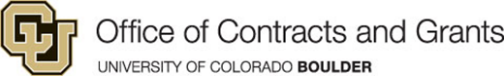 	REVIEW CHECKLIST - FORMS-H (FOR USE ON/AFTER 10/05/23)
* INDICATES DOCUMENT/SECTION IS REQUIRED IF APPLICABLE; IF NOT, DO NOT UPLOADInitiate the proposal in ASSIST using the FOA number and the PI’s eRA Commons Username. 
URLs are denoted with underlined blue font so source instructions may be easily accessed. PI Name FOA Due DateGENERAL INFORMATION GENERAL INFORMATION GENERAL INFORMATION GENERAL INFORMATION GENERAL INFORMATION GENERAL INFORMATION GENERAL INFORMATION GENERAL INFORMATION GENERAL INFORMATION GENERAL INFORMATION GENERAL INFORMATION GENERAL INFORMATION GENERAL INFORMATION GENERAL INFORMATION GENERAL INFORMATION GENERAL INFORMATION 11 points or larger. Recommended: black font, using Arial, Georgia, Helvetica, or Palatino Linotype11 points or larger. Recommended: black font, using Arial, Georgia, Helvetica, or Palatino Linotype11 points or larger. Recommended: black font, using Arial, Georgia, Helvetica, or Palatino Linotype11 points or larger. Recommended: black font, using Arial, Georgia, Helvetica, or Palatino Linotype11 points or larger. Recommended: black font, using Arial, Georgia, Helvetica, or Palatino Linotype11 points or larger. Recommended: black font, using Arial, Georgia, Helvetica, or Palatino LinotypeSmaller text in figures/graphs/diagrams/charts allowed but must be legible Smaller text in figures/graphs/diagrams/charts allowed but must be legible Smaller text in figures/graphs/diagrams/charts allowed but must be legible Smaller text in figures/graphs/diagrams/charts allowed but must be legible Smaller text in figures/graphs/diagrams/charts allowed but must be legible Smaller text in figures/graphs/diagrams/charts allowed but must be legible Smaller text in figures/graphs/diagrams/charts allowed but must be legible All files in PDFDoc names 50 characters or lessDoc names 50 characters or lessDoc names 50 characters or lessDoc names 50 characters or lessDoc names 50 characters or less0.5” inch margins; letter-sized paperNo headers or footersNo headers or footersNo Co-PI role used. 
(If Multiple PI, list as PI)No Co-PI role used. 
(If Multiple PI, list as PI)No Co-PI role used. 
(If Multiple PI, list as PI)No Co-PI role used. 
(If Multiple PI, list as PI)No URLS except for citations in References Cited and Biosketch No URLS except for citations in References Cited and Biosketch No URLS except for citations in References Cited and Biosketch No URLS except for citations in References Cited and Biosketch No URLS except for citations in References Cited and Biosketch No URLS except for citations in References Cited and Biosketch No electronic signatures; must flatten all PDFs with signaturesNo electronic signatures; must flatten all PDFs with signaturesClick “Validate Application” button before submission to check for errors/warningsClick “Validate Application” button before submission to check for errors/warningsClick “Validate Application” button before submission to check for errors/warningsClick “Validate Application” button before submission to check for errors/warningsClick “Validate Application” button before submission to check for errors/warningsClick “Validate Application” button before submission to check for errors/warningsClick “Validate Application” button before submission to check for errors/warningsClick “Validate Application” button before submission to check for errors/warningsClick “Validate Application” button before submission to check for errors/warningsClick “Validate Application” button before submission to check for errors/warningsClick “Validate Application” button before submission to check for errors/warningsClick “Validate Application” button before submission to check for errors/warningsClick “Validate Application” button before submission to check for errors/warningsClick “Validate Application” button before submission to check for errors/warningsClick “Validate Application” button before submission to check for errors/warningsR&R Cover PageR&R Cover PageR&R Cover PageR&R Cover PageR&R Cover PageR&R Cover PageR&R Cover PageR&R Cover PageR&R Cover PageR&R Cover PageR&R Cover PageR&R Cover PageR&R Cover PageR&R Cover PageR&R Cover PageR&R Cover PageFederal Identifier entered for resubmission/ renewal/revisions (ex: enter MH123456 from 1R01MH123456-01 - found in eRA Commons)Federal Identifier entered for resubmission/ renewal/revisions (ex: enter MH123456 from 1R01MH123456-01 - found in eRA Commons)Federal Identifier entered for resubmission/ renewal/revisions (ex: enter MH123456 from 1R01MH123456-01 - found in eRA Commons)Federal Identifier entered for resubmission/ renewal/revisions (ex: enter MH123456 from 1R01MH123456-01 - found in eRA Commons)Federal Identifier entered for resubmission/ renewal/revisions (ex: enter MH123456 from 1R01MH123456-01 - found in eRA Commons)Federal Identifier entered for resubmission/ renewal/revisions (ex: enter MH123456 from 1R01MH123456-01 - found in eRA Commons)Federal Identifier entered for resubmission/ renewal/revisions (ex: enter MH123456 from 1R01MH123456-01 - found in eRA Commons)Person to be contacted: PAPerson to be contacted: PAPerson to be contacted: PAEIN: 1846000555A2 Agency Routing Number (for NOSIs if applicable)Agency Routing Number (for NOSIs if applicable)Agency Routing Number (for NOSIs if applicable)Agency Routing Number (for NOSIs if applicable)Agency Routing Number (for NOSIs if applicable)Agency Routing Number (for NOSIs if applicable)Agency Routing Number (for NOSIs if applicable)Type of Applicant: H: Public/State Controlled InstitutionType of Applicant: H: Public/State Controlled InstitutionType of Applicant: H: Public/State Controlled InstitutionType of Applicant: H: Public/State Controlled InstitutionType of Applicant: H: Public/State Controlled InstitutionType of Applicant: H: Public/State Controlled InstitutionType of Application:Type of Application: New  Resubmission  Renewal Select Revision if Competing Revision or Non-competing Supplement New  Resubmission  Renewal Select Revision if Competing Revision or Non-competing Supplement New  Resubmission  Renewal Select Revision if Competing Revision or Non-competing Supplement New  Resubmission  Renewal Select Revision if Competing Revision or Non-competing Supplement New  Resubmission  Renewal Select Revision if Competing Revision or Non-competing Supplement New  Resubmission  Renewal Select Revision if Competing Revision or Non-competing Supplement New  Resubmission  Renewal Select Revision if Competing Revision or Non-competing Supplement New  Resubmission  Renewal Select Revision if Competing Revision or Non-competing Supplement New  Resubmission  Renewal Select Revision if Competing Revision or Non-competing Supplement New  Resubmission  Renewal Select Revision if Competing Revision or Non-competing Supplement New  Resubmission  Renewal Select Revision if Competing Revision or Non-competing Supplement New  Resubmission  Renewal Select Revision if Competing Revision or Non-competing Supplement New  Resubmission  Renewal Select Revision if Competing Revision or Non-competing SupplementIs application being submitted to other agencies?Descriptive Title of Application - max length of 200 charactersProject PeriodProject PeriodProject PeriodCongressional District: CO-002Congressional District: CO-002Congressional District: CO-002Congressional District: CO-002Congressional District: CO-002Congressional District: CO-002Note: PI info may be updated on Sr/Key Person ProfileNote: PI info may be updated on Sr/Key Person ProfileNote: PI info may be updated on Sr/Key Person ProfileNote: PI info may be updated on Sr/Key Person ProfileNote: PI info may be updated on Sr/Key Person ProfileNote: PI info may be updated on Sr/Key Person ProfileNote: PI info may be updated on Sr/Key Person ProfileNote: PI info may be updated on Sr/Key Person ProfileNote: PI info may be updated on Sr/Key Person ProfileNote: PI info may be updated on Sr/Key Person ProfileNote: PI info may be updated on Sr/Key Person ProfileEstimated Project Funding matches budget sheetIs application subject to review by E.O. 12372? NoIs application subject to review by E.O. 12372? NoIs application subject to review by E.O. 12372? NoIs application subject to review by E.O. 12372? NoIs application subject to review by E.O. 12372? NoIs application subject to review by E.O. 12372? NoIs application subject to review by E.O. 12372? NoIs application subject to review by E.O. 12372? NoIs application subject to review by E.O. 12372? NoIs application subject to review by E.O. 12372? NoIs application subject to review by E.O. 12372? NoIs application subject to review by E.O. 12372? NoIs application subject to review by E.O. 12372? NoIs application subject to review by E.O. 12372? NoNote: No SFLLLNote: No SFLLLNote: No SFLLLNote: No SFLLLNote: No SFLLLNote: No SFLLLNote: No SFLLLNote: No SFLLLNote: No SFLLLNote: No SFLLLNote: No SFLLLAOR info: PACover Letter* - Required if: project has video, Human Fetal Tissue (HFT), large-scale genomic data, sub budgets missing budget period, continuous submission, or late application. Must be addressed to Division of Receipt and Referral & include Application Title, and Title of FOA. Note: Do not request assignment of proposal here; address in Assignment Request Form.Cover Letter* - Required if: project has video, Human Fetal Tissue (HFT), large-scale genomic data, sub budgets missing budget period, continuous submission, or late application. Must be addressed to Division of Receipt and Referral & include Application Title, and Title of FOA. Note: Do not request assignment of proposal here; address in Assignment Request Form.Cover Letter* - Required if: project has video, Human Fetal Tissue (HFT), large-scale genomic data, sub budgets missing budget period, continuous submission, or late application. Must be addressed to Division of Receipt and Referral & include Application Title, and Title of FOA. Note: Do not request assignment of proposal here; address in Assignment Request Form.Cover Letter* - Required if: project has video, Human Fetal Tissue (HFT), large-scale genomic data, sub budgets missing budget period, continuous submission, or late application. Must be addressed to Division of Receipt and Referral & include Application Title, and Title of FOA. Note: Do not request assignment of proposal here; address in Assignment Request Form.Cover Letter* - Required if: project has video, Human Fetal Tissue (HFT), large-scale genomic data, sub budgets missing budget period, continuous submission, or late application. Must be addressed to Division of Receipt and Referral & include Application Title, and Title of FOA. Note: Do not request assignment of proposal here; address in Assignment Request Form.Cover Letter* - Required if: project has video, Human Fetal Tissue (HFT), large-scale genomic data, sub budgets missing budget period, continuous submission, or late application. Must be addressed to Division of Receipt and Referral & include Application Title, and Title of FOA. Note: Do not request assignment of proposal here; address in Assignment Request Form.Cover Letter* - Required if: project has video, Human Fetal Tissue (HFT), large-scale genomic data, sub budgets missing budget period, continuous submission, or late application. Must be addressed to Division of Receipt and Referral & include Application Title, and Title of FOA. Note: Do not request assignment of proposal here; address in Assignment Request Form.Cover Letter* - Required if: project has video, Human Fetal Tissue (HFT), large-scale genomic data, sub budgets missing budget period, continuous submission, or late application. Must be addressed to Division of Receipt and Referral & include Application Title, and Title of FOA. Note: Do not request assignment of proposal here; address in Assignment Request Form.Cover Letter* - Required if: project has video, Human Fetal Tissue (HFT), large-scale genomic data, sub budgets missing budget period, continuous submission, or late application. Must be addressed to Division of Receipt and Referral & include Application Title, and Title of FOA. Note: Do not request assignment of proposal here; address in Assignment Request Form.Cover Letter* - Required if: project has video, Human Fetal Tissue (HFT), large-scale genomic data, sub budgets missing budget period, continuous submission, or late application. Must be addressed to Division of Receipt and Referral & include Application Title, and Title of FOA. Note: Do not request assignment of proposal here; address in Assignment Request Form.Cover Letter* - Required if: project has video, Human Fetal Tissue (HFT), large-scale genomic data, sub budgets missing budget period, continuous submission, or late application. Must be addressed to Division of Receipt and Referral & include Application Title, and Title of FOA. Note: Do not request assignment of proposal here; address in Assignment Request Form.Cover Letter* - Required if: project has video, Human Fetal Tissue (HFT), large-scale genomic data, sub budgets missing budget period, continuous submission, or late application. Must be addressed to Division of Receipt and Referral & include Application Title, and Title of FOA. Note: Do not request assignment of proposal here; address in Assignment Request Form.Cover Letter* - Required if: project has video, Human Fetal Tissue (HFT), large-scale genomic data, sub budgets missing budget period, continuous submission, or late application. Must be addressed to Division of Receipt and Referral & include Application Title, and Title of FOA. Note: Do not request assignment of proposal here; address in Assignment Request Form.Cover Letter* - Required if: project has video, Human Fetal Tissue (HFT), large-scale genomic data, sub budgets missing budget period, continuous submission, or late application. Must be addressed to Division of Receipt and Referral & include Application Title, and Title of FOA. Note: Do not request assignment of proposal here; address in Assignment Request Form.Cover Letter* - Required if: project has video, Human Fetal Tissue (HFT), large-scale genomic data, sub budgets missing budget period, continuous submission, or late application. Must be addressed to Division of Receipt and Referral & include Application Title, and Title of FOA. Note: Do not request assignment of proposal here; address in Assignment Request Form.Cover Letter* - Required if: project has video, Human Fetal Tissue (HFT), large-scale genomic data, sub budgets missing budget period, continuous submission, or late application. Must be addressed to Division of Receipt and Referral & include Application Title, and Title of FOA. Note: Do not request assignment of proposal here; address in Assignment Request Form.Cover Letter* - Required if: project has video, Human Fetal Tissue (HFT), large-scale genomic data, sub budgets missing budget period, continuous submission, or late application. Must be addressed to Division of Receipt and Referral & include Application Title, and Title of FOA. Note: Do not request assignment of proposal here; address in Assignment Request Form.Cover Letter* - Required if: project has video, Human Fetal Tissue (HFT), large-scale genomic data, sub budgets missing budget period, continuous submission, or late application. Must be addressed to Division of Receipt and Referral & include Application Title, and Title of FOA. Note: Do not request assignment of proposal here; address in Assignment Request Form.Cover Letter* - Required if: project has video, Human Fetal Tissue (HFT), large-scale genomic data, sub budgets missing budget period, continuous submission, or late application. Must be addressed to Division of Receipt and Referral & include Application Title, and Title of FOA. Note: Do not request assignment of proposal here; address in Assignment Request Form.Cover Letter* - Required if: project has video, Human Fetal Tissue (HFT), large-scale genomic data, sub budgets missing budget period, continuous submission, or late application. Must be addressed to Division of Receipt and Referral & include Application Title, and Title of FOA. Note: Do not request assignment of proposal here; address in Assignment Request Form.Cover Letter* - Required if: project has video, Human Fetal Tissue (HFT), large-scale genomic data, sub budgets missing budget period, continuous submission, or late application. Must be addressed to Division of Receipt and Referral & include Application Title, and Title of FOA. Note: Do not request assignment of proposal here; address in Assignment Request Form.Cover Letter* - Required if: project has video, Human Fetal Tissue (HFT), large-scale genomic data, sub budgets missing budget period, continuous submission, or late application. Must be addressed to Division of Receipt and Referral & include Application Title, and Title of FOA. Note: Do not request assignment of proposal here; address in Assignment Request Form.Cover Letter* - Required if: project has video, Human Fetal Tissue (HFT), large-scale genomic data, sub budgets missing budget period, continuous submission, or late application. Must be addressed to Division of Receipt and Referral & include Application Title, and Title of FOA. Note: Do not request assignment of proposal here; address in Assignment Request Form.Cover Letter* - Required if: project has video, Human Fetal Tissue (HFT), large-scale genomic data, sub budgets missing budget period, continuous submission, or late application. Must be addressed to Division of Receipt and Referral & include Application Title, and Title of FOA. Note: Do not request assignment of proposal here; address in Assignment Request Form.Cover Letter* - Required if: project has video, Human Fetal Tissue (HFT), large-scale genomic data, sub budgets missing budget period, continuous submission, or late application. Must be addressed to Division of Receipt and Referral & include Application Title, and Title of FOA. Note: Do not request assignment of proposal here; address in Assignment Request Form.Cover Letter* - Required if: project has video, Human Fetal Tissue (HFT), large-scale genomic data, sub budgets missing budget period, continuous submission, or late application. Must be addressed to Division of Receipt and Referral & include Application Title, and Title of FOA. Note: Do not request assignment of proposal here; address in Assignment Request Form.Cover Letter* - Required if: project has video, Human Fetal Tissue (HFT), large-scale genomic data, sub budgets missing budget period, continuous submission, or late application. Must be addressed to Division of Receipt and Referral & include Application Title, and Title of FOA. Note: Do not request assignment of proposal here; address in Assignment Request Form.Cover Letter* - Required if: project has video, Human Fetal Tissue (HFT), large-scale genomic data, sub budgets missing budget period, continuous submission, or late application. Must be addressed to Division of Receipt and Referral & include Application Title, and Title of FOA. Note: Do not request assignment of proposal here; address in Assignment Request Form.Project PERFORMANCE SITESProject PERFORMANCE SITESProject PERFORMANCE SITESProject PERFORMANCE SITESProject PERFORMANCE SITESProject PERFORMANCE SITESProject PERFORMANCE SITESProject PERFORMANCE SITESProject PERFORMANCE SITESProject PERFORMANCE SITESProject PERFORMANCE SITESProject PERFORMANCE SITESProject PERFORMANCE SITESProject PERFORMANCE SITESProject PERFORMANCE SITESProject PERFORMANCE SITESProject PERFORMANCE SITESProject PERFORMANCE SITESProject PERFORMANCE SITESProject PERFORMANCE SITESProject PERFORMANCE SITESProject PERFORMANCE SITESProject PERFORMANCE SITESProject PERFORMANCE SITESProject PERFORMANCE SITESProject PERFORMANCE SITESProject PERFORMANCE SITESProject PERFORMANCE SITESProject PERFORMANCE SITESProvide CU Boulder information as the Primary Site:Provide CU Boulder information as the Primary Site:Provide CU Boulder information as the Primary Site:Provide CU Boulder information as the Primary Site:Provide CU Boulder information as the Primary Site:Provide CU Boulder information as the Primary Site:Provide CU Boulder information as the Primary Site:Provide CU Boulder information as the Primary Site:Provide CU Boulder information as the Primary Site:Provide CU Boulder information as the Primary Site:Provide CU Boulder information as the Primary Site:Provide CU Boulder information as the Primary Site:Provide CU Boulder information as the Primary Site:Provide CU Boulder information as the Primary Site:Provide CU Boulder information as the Primary Site:Provide CU Boulder information as the Primary Site:Provide CU Boulder information as the Primary Site:Provide CU Boulder information as the Primary Site:Provide CU Boulder information as the Primary Site:Provide CU Boulder information as the Primary Site:Provide CU Boulder information as the Primary Site:Provide CU Boulder information as the Primary Site:Provide CU Boulder information as the Primary Site:Provide CU Boulder information as the Primary Site:Provide CU Boulder information as the Primary Site:Provide CU Boulder information as the Primary Site:Provide CU Boulder information as the Primary Site:UEI: SPVKK1RC2MZ3UEI: SPVKK1RC2MZ3UEI: SPVKK1RC2MZ3UEI: SPVKK1RC2MZ3UEI: SPVKK1RC2MZ3Congressional District: CO-002Congressional District: CO-002Congressional District: CO-002Congressional District: CO-002Congressional District: CO-002Congressional District: CO-002Congressional District: CO-002Congressional District: CO-002Congressional District: CO-002Congressional District: CO-002 Department Info/PI Campus Box Department Info/PI Campus Box Department Info/PI Campus Box Department Info/PI Campus Box Department Info/PI Campus Box Department Info/PI Campus Box Department Info/PI Campus Box Department Info/PI Campus BoxProvide information on subaward sites including DUNS and Congressional District. Provide information on subaward sites including DUNS and Congressional District. Provide information on subaward sites including DUNS and Congressional District. Provide information on subaward sites including DUNS and Congressional District. Provide information on subaward sites including DUNS and Congressional District. Provide information on subaward sites including DUNS and Congressional District. Provide information on subaward sites including DUNS and Congressional District. Provide information on subaward sites including DUNS and Congressional District. Provide information on subaward sites including DUNS and Congressional District. Provide information on subaward sites including DUNS and Congressional District. Provide information on subaward sites including DUNS and Congressional District. Provide information on subaward sites including DUNS and Congressional District. Provide information on subaward sites including DUNS and Congressional District. Provide information on subaward sites including DUNS and Congressional District. Provide information on subaward sites including DUNS and Congressional District. Provide information on subaward sites including DUNS and Congressional District. Provide information on subaward sites including DUNS and Congressional District. Provide information on subaward sites including DUNS and Congressional District. Provide information on subaward sites including DUNS and Congressional District. Provide information on subaward sites including DUNS and Congressional District. Provide information on subaward sites including DUNS and Congressional District. Provide information on subaward sites including DUNS and Congressional District. Provide information on subaward sites including DUNS and Congressional District. Provide information on subaward sites including DUNS and Congressional District. Provide information on subaward sites including DUNS and Congressional District. Provide information on subaward sites including DUNS and Congressional District. Provide information on subaward sites including DUNS and Congressional District. ASSIGNMENT REQUEST FORM (Optional)ASSIGNMENT REQUEST FORM (Optional)ASSIGNMENT REQUEST FORM (Optional)ASSIGNMENT REQUEST FORM (Optional)ASSIGNMENT REQUEST FORM (Optional)ASSIGNMENT REQUEST FORM (Optional)ASSIGNMENT REQUEST FORM (Optional)ASSIGNMENT REQUEST FORM (Optional)ASSIGNMENT REQUEST FORM (Optional)ASSIGNMENT REQUEST FORM (Optional)ASSIGNMENT REQUEST FORM (Optional)ASSIGNMENT REQUEST FORM (Optional)ASSIGNMENT REQUEST FORM (Optional)ASSIGNMENT REQUEST FORM (Optional)ASSIGNMENT REQUEST FORM (Optional)ASSIGNMENT REQUEST FORM (Optional)ASSIGNMENT REQUEST FORM (Optional)ASSIGNMENT REQUEST FORM (Optional)ASSIGNMENT REQUEST FORM (Optional)ASSIGNMENT REQUEST FORM (Optional)ASSIGNMENT REQUEST FORM (Optional)ASSIGNMENT REQUEST FORM (Optional)ASSIGNMENT REQUEST FORM (Optional)ASSIGNMENT REQUEST FORM (Optional)ASSIGNMENT REQUEST FORM (Optional)ASSIGNMENT REQUEST FORM (Optional)ASSIGNMENT REQUEST FORM (Optional)ASSIGNMENT REQUEST FORM (Optional)ASSIGNMENT REQUEST FORM (Optional)Note: Select “Assignment Request Form” after clicking the “Add Optional Form” button on far-left side of ASSIST appNote: Select “Assignment Request Form” after clicking the “Add Optional Form” button on far-left side of ASSIST appNote: Select “Assignment Request Form” after clicking the “Add Optional Form” button on far-left side of ASSIST appNote: Select “Assignment Request Form” after clicking the “Add Optional Form” button on far-left side of ASSIST appNote: Select “Assignment Request Form” after clicking the “Add Optional Form” button on far-left side of ASSIST appNote: Select “Assignment Request Form” after clicking the “Add Optional Form” button on far-left side of ASSIST appNote: Select “Assignment Request Form” after clicking the “Add Optional Form” button on far-left side of ASSIST appNote: Select “Assignment Request Form” after clicking the “Add Optional Form” button on far-left side of ASSIST appNote: Select “Assignment Request Form” after clicking the “Add Optional Form” button on far-left side of ASSIST appNote: Select “Assignment Request Form” after clicking the “Add Optional Form” button on far-left side of ASSIST appNote: Select “Assignment Request Form” after clicking the “Add Optional Form” button on far-left side of ASSIST appNote: Select “Assignment Request Form” after clicking the “Add Optional Form” button on far-left side of ASSIST appNote: Select “Assignment Request Form” after clicking the “Add Optional Form” button on far-left side of ASSIST appNote: Select “Assignment Request Form” after clicking the “Add Optional Form” button on far-left side of ASSIST appNote: Select “Assignment Request Form” after clicking the “Add Optional Form” button on far-left side of ASSIST appNote: Select “Assignment Request Form” after clicking the “Add Optional Form” button on far-left side of ASSIST appNote: Select “Assignment Request Form” after clicking the “Add Optional Form” button on far-left side of ASSIST appNote: Select “Assignment Request Form” after clicking the “Add Optional Form” button on far-left side of ASSIST appNote: Select “Assignment Request Form” after clicking the “Add Optional Form” button on far-left side of ASSIST appNote: Select “Assignment Request Form” after clicking the “Add Optional Form” button on far-left side of ASSIST appNote: Select “Assignment Request Form” after clicking the “Add Optional Form” button on far-left side of ASSIST appNote: Select “Assignment Request Form” after clicking the “Add Optional Form” button on far-left side of ASSIST appNote: Select “Assignment Request Form” after clicking the “Add Optional Form” button on far-left side of ASSIST appNote: Select “Assignment Request Form” after clicking the “Add Optional Form” button on far-left side of ASSIST appNote: Select “Assignment Request Form” after clicking the “Add Optional Form” button on far-left side of ASSIST appNote: Select “Assignment Request Form” after clicking the “Add Optional Form” button on far-left side of ASSIST appNote: Select “Assignment Request Form” after clicking the “Add Optional Form” button on far-left side of ASSIST appNote: Select “Assignment Request Form” after clicking the “Add Optional Form” button on far-left side of ASSIST appNote: Select “Assignment Request Form” after clicking the “Add Optional Form” button on far-left side of ASSIST appUpload if PI wants to identify requested Institute/Center, Study Section, or Reviewers not to include; provide PI with Assignment Request Form (available in KMS) and then manually input responses into ASSISTConfirm that requested Institute listed on this form is also listed in FOA as a Participating OrganizationUpload if PI wants to identify requested Institute/Center, Study Section, or Reviewers not to include; provide PI with Assignment Request Form (available in KMS) and then manually input responses into ASSISTConfirm that requested Institute listed on this form is also listed in FOA as a Participating OrganizationUpload if PI wants to identify requested Institute/Center, Study Section, or Reviewers not to include; provide PI with Assignment Request Form (available in KMS) and then manually input responses into ASSISTConfirm that requested Institute listed on this form is also listed in FOA as a Participating OrganizationUpload if PI wants to identify requested Institute/Center, Study Section, or Reviewers not to include; provide PI with Assignment Request Form (available in KMS) and then manually input responses into ASSISTConfirm that requested Institute listed on this form is also listed in FOA as a Participating OrganizationUpload if PI wants to identify requested Institute/Center, Study Section, or Reviewers not to include; provide PI with Assignment Request Form (available in KMS) and then manually input responses into ASSISTConfirm that requested Institute listed on this form is also listed in FOA as a Participating OrganizationUpload if PI wants to identify requested Institute/Center, Study Section, or Reviewers not to include; provide PI with Assignment Request Form (available in KMS) and then manually input responses into ASSISTConfirm that requested Institute listed on this form is also listed in FOA as a Participating OrganizationUpload if PI wants to identify requested Institute/Center, Study Section, or Reviewers not to include; provide PI with Assignment Request Form (available in KMS) and then manually input responses into ASSISTConfirm that requested Institute listed on this form is also listed in FOA as a Participating OrganizationUpload if PI wants to identify requested Institute/Center, Study Section, or Reviewers not to include; provide PI with Assignment Request Form (available in KMS) and then manually input responses into ASSISTConfirm that requested Institute listed on this form is also listed in FOA as a Participating OrganizationUpload if PI wants to identify requested Institute/Center, Study Section, or Reviewers not to include; provide PI with Assignment Request Form (available in KMS) and then manually input responses into ASSISTConfirm that requested Institute listed on this form is also listed in FOA as a Participating OrganizationUpload if PI wants to identify requested Institute/Center, Study Section, or Reviewers not to include; provide PI with Assignment Request Form (available in KMS) and then manually input responses into ASSISTConfirm that requested Institute listed on this form is also listed in FOA as a Participating OrganizationUpload if PI wants to identify requested Institute/Center, Study Section, or Reviewers not to include; provide PI with Assignment Request Form (available in KMS) and then manually input responses into ASSISTConfirm that requested Institute listed on this form is also listed in FOA as a Participating OrganizationUpload if PI wants to identify requested Institute/Center, Study Section, or Reviewers not to include; provide PI with Assignment Request Form (available in KMS) and then manually input responses into ASSISTConfirm that requested Institute listed on this form is also listed in FOA as a Participating OrganizationUpload if PI wants to identify requested Institute/Center, Study Section, or Reviewers not to include; provide PI with Assignment Request Form (available in KMS) and then manually input responses into ASSISTConfirm that requested Institute listed on this form is also listed in FOA as a Participating OrganizationUpload if PI wants to identify requested Institute/Center, Study Section, or Reviewers not to include; provide PI with Assignment Request Form (available in KMS) and then manually input responses into ASSISTConfirm that requested Institute listed on this form is also listed in FOA as a Participating OrganizationUpload if PI wants to identify requested Institute/Center, Study Section, or Reviewers not to include; provide PI with Assignment Request Form (available in KMS) and then manually input responses into ASSISTConfirm that requested Institute listed on this form is also listed in FOA as a Participating OrganizationUpload if PI wants to identify requested Institute/Center, Study Section, or Reviewers not to include; provide PI with Assignment Request Form (available in KMS) and then manually input responses into ASSISTConfirm that requested Institute listed on this form is also listed in FOA as a Participating OrganizationUpload if PI wants to identify requested Institute/Center, Study Section, or Reviewers not to include; provide PI with Assignment Request Form (available in KMS) and then manually input responses into ASSISTConfirm that requested Institute listed on this form is also listed in FOA as a Participating OrganizationUpload if PI wants to identify requested Institute/Center, Study Section, or Reviewers not to include; provide PI with Assignment Request Form (available in KMS) and then manually input responses into ASSISTConfirm that requested Institute listed on this form is also listed in FOA as a Participating OrganizationUpload if PI wants to identify requested Institute/Center, Study Section, or Reviewers not to include; provide PI with Assignment Request Form (available in KMS) and then manually input responses into ASSISTConfirm that requested Institute listed on this form is also listed in FOA as a Participating OrganizationUpload if PI wants to identify requested Institute/Center, Study Section, or Reviewers not to include; provide PI with Assignment Request Form (available in KMS) and then manually input responses into ASSISTConfirm that requested Institute listed on this form is also listed in FOA as a Participating OrganizationUpload if PI wants to identify requested Institute/Center, Study Section, or Reviewers not to include; provide PI with Assignment Request Form (available in KMS) and then manually input responses into ASSISTConfirm that requested Institute listed on this form is also listed in FOA as a Participating OrganizationUpload if PI wants to identify requested Institute/Center, Study Section, or Reviewers not to include; provide PI with Assignment Request Form (available in KMS) and then manually input responses into ASSISTConfirm that requested Institute listed on this form is also listed in FOA as a Participating OrganizationUpload if PI wants to identify requested Institute/Center, Study Section, or Reviewers not to include; provide PI with Assignment Request Form (available in KMS) and then manually input responses into ASSISTConfirm that requested Institute listed on this form is also listed in FOA as a Participating OrganizationUpload if PI wants to identify requested Institute/Center, Study Section, or Reviewers not to include; provide PI with Assignment Request Form (available in KMS) and then manually input responses into ASSISTConfirm that requested Institute listed on this form is also listed in FOA as a Participating OrganizationUpload if PI wants to identify requested Institute/Center, Study Section, or Reviewers not to include; provide PI with Assignment Request Form (available in KMS) and then manually input responses into ASSISTConfirm that requested Institute listed on this form is also listed in FOA as a Participating OrganizationUpload if PI wants to identify requested Institute/Center, Study Section, or Reviewers not to include; provide PI with Assignment Request Form (available in KMS) and then manually input responses into ASSISTConfirm that requested Institute listed on this form is also listed in FOA as a Participating OrganizationUpload if PI wants to identify requested Institute/Center, Study Section, or Reviewers not to include; provide PI with Assignment Request Form (available in KMS) and then manually input responses into ASSISTConfirm that requested Institute listed on this form is also listed in FOA as a Participating OrganizationUpload if PI wants to identify requested Institute/Center, Study Section, or Reviewers not to include; provide PI with Assignment Request Form (available in KMS) and then manually input responses into ASSISTConfirm that requested Institute listed on this form is also listed in FOA as a Participating OrganizationCOVER PAGE SUPPLEMENTCOVER PAGE SUPPLEMENTCOVER PAGE SUPPLEMENTCOVER PAGE SUPPLEMENTCOVER PAGE SUPPLEMENTCOVER PAGE SUPPLEMENTCOVER PAGE SUPPLEMENTCOVER PAGE SUPPLEMENTCOVER PAGE SUPPLEMENTCOVER PAGE SUPPLEMENTCOVER PAGE SUPPLEMENTCOVER PAGE SUPPLEMENTCOVER PAGE SUPPLEMENTCOVER PAGE SUPPLEMENTCOVER PAGE SUPPLEMENTCOVER PAGE SUPPLEMENTCOVER PAGE SUPPLEMENTCOVER PAGE SUPPLEMENTCOVER PAGE SUPPLEMENTCOVER PAGE SUPPLEMENTCOVER PAGE SUPPLEMENTCOVER PAGE SUPPLEMENTCOVER PAGE SUPPLEMENTCOVER PAGE SUPPLEMENTCOVER PAGE SUPPLEMENTCOVER PAGE SUPPLEMENTCOVER PAGE SUPPLEMENTCOVER PAGE SUPPLEMENTCOVER PAGE SUPPLEMENTVertebrate animals euthanized? (Answer if “Yes” to Animals on Other Project Information)Vertebrate animals euthanized? (Answer if “Yes” to Animals on Other Project Information)Vertebrate animals euthanized? (Answer if “Yes” to Animals on Other Project Information)Vertebrate animals euthanized? (Answer if “Yes” to Animals on Other Project Information)Vertebrate animals euthanized? (Answer if “Yes” to Animals on Other Project Information)Vertebrate animals euthanized? (Answer if “Yes” to Animals on Other Project Information)Vertebrate animals euthanized? (Answer if “Yes” to Animals on Other Project Information)Vertebrate animals euthanized? (Answer if “Yes” to Animals on Other Project Information)Vertebrate animals euthanized? (Answer if “Yes” to Animals on Other Project Information)Vertebrate animals euthanized? (Answer if “Yes” to Animals on Other Project Information)Vertebrate animals euthanized? (Answer if “Yes” to Animals on Other Project Information)Vertebrate animals euthanized? (Answer if “Yes” to Animals on Other Project Information)Vertebrate animals euthanized? (Answer if “Yes” to Animals on Other Project Information)Vertebrate animals euthanized? (Answer if “Yes” to Animals on Other Project Information)Vertebrate animals euthanized? (Answer if “Yes” to Animals on Other Project Information)Vertebrate animals euthanized? (Answer if “Yes” to Animals on Other Project Information)Vertebrate animals euthanized? (Answer if “Yes” to Animals on Other Project Information)Method consistent with AVMA?Method consistent with AVMA?Method consistent with AVMA?Method consistent with AVMA?Method consistent with AVMA?Method consistent with AVMA?Method consistent with AVMA?Method consistent with AVMA?Method consistent with AVMA?Method consistent with AVMA?Program Income? Program Income? Program Income? Program Income? Program Income? Program Income? Program Income? Program Income? Program Income? Program Income? Human Embryonic Stem Cells? If yes, complete remainder of section.Human Embryonic Stem Cells? If yes, complete remainder of section.Human Embryonic Stem Cells? If yes, complete remainder of section.Human Embryonic Stem Cells? If yes, complete remainder of section.Human Embryonic Stem Cells? If yes, complete remainder of section.Human Embryonic Stem Cells? If yes, complete remainder of section.Human Embryonic Stem Cells? If yes, complete remainder of section.Human Embryonic Stem Cells? If yes, complete remainder of section.Human Embryonic Stem Cells? If yes, complete remainder of section.Human Embryonic Stem Cells? If yes, complete remainder of section.Human Embryonic Stem Cells? If yes, complete remainder of section.Human Embryonic Stem Cells? If yes, complete remainder of section.Human Embryonic Stem Cells? If yes, complete remainder of section.Human Embryonic Stem Cells? If yes, complete remainder of section.Human Embryonic Stem Cells? If yes, complete remainder of section.Human Embryonic Stem Cells? If yes, complete remainder of section.Human Fetal Tissue (HFT)? If yes – include the following 2 docs:  Human Fetal Tissue (HFT)? If yes – include the following 2 docs:  Human Fetal Tissue (HFT)? If yes – include the following 2 docs:  Human Fetal Tissue (HFT)? If yes – include the following 2 docs:  Human Fetal Tissue (HFT)? If yes – include the following 2 docs:  Human Fetal Tissue (HFT)? If yes – include the following 2 docs:  Human Fetal Tissue (HFT)? If yes – include the following 2 docs:  Human Fetal Tissue (HFT)? If yes – include the following 2 docs:  Human Fetal Tissue (HFT)? If yes – include the following 2 docs:  Human Fetal Tissue (HFT)? If yes – include the following 2 docs:  HFT Compliance Assurance: HFTComplianceAssurance.pdfHFT Compliance Assurance: HFTComplianceAssurance.pdfHFT Compliance Assurance: HFTComplianceAssurance.pdfHFT Compliance Assurance: HFTComplianceAssurance.pdfHFT Compliance Assurance: HFTComplianceAssurance.pdfHFT Compliance Assurance: HFTComplianceAssurance.pdfHFT Compliance Assurance: HFTComplianceAssurance.pdfHFT Compliance Assurance: HFTComplianceAssurance.pdfHFT Compliance Assurance: HFTComplianceAssurance.pdfHFT Sample IRB Consent:
HFTSampleIRBConsentForm.pdfHFT Sample IRB Consent:
HFTSampleIRBConsentForm.pdfHFT Sample IRB Consent:
HFTSampleIRBConsentForm.pdfHFT Sample IRB Consent:
HFTSampleIRBConsentForm.pdfNote: For more details on HFT requirements, visit: FORMS-H Application Guide’s HFT SectionNote: For more details on HFT requirements, visit: FORMS-H Application Guide’s HFT SectionNote: For more details on HFT requirements, visit: FORMS-H Application Guide’s HFT SectionNote: For more details on HFT requirements, visit: FORMS-H Application Guide’s HFT SectionNote: For more details on HFT requirements, visit: FORMS-H Application Guide’s HFT SectionNote: For more details on HFT requirements, visit: FORMS-H Application Guide’s HFT SectionNote: For more details on HFT requirements, visit: FORMS-H Application Guide’s HFT SectionNote: For more details on HFT requirements, visit: FORMS-H Application Guide’s HFT SectionNote: For more details on HFT requirements, visit: FORMS-H Application Guide’s HFT SectionNote: For more details on HFT requirements, visit: FORMS-H Application Guide’s HFT SectionNote: For more details on HFT requirements, visit: FORMS-H Application Guide’s HFT SectionNote: For more details on HFT requirements, visit: FORMS-H Application Guide’s HFT SectionNote: For more details on HFT requirements, visit: FORMS-H Application Guide’s HFT SectionNote: For more details on HFT requirements, visit: FORMS-H Application Guide’s HFT SectionNote: For more details on HFT requirements, visit: FORMS-H Application Guide’s HFT SectionNote: For more details on HFT requirements, visit: FORMS-H Application Guide’s HFT SectionNote: For more details on HFT requirements, visit: FORMS-H Application Guide’s HFT SectionNote: For more details on HFT requirements, visit: FORMS-H Application Guide’s HFT SectionNote: For more details on HFT requirements, visit: FORMS-H Application Guide’s HFT SectionNote: For more details on HFT requirements, visit: FORMS-H Application Guide’s HFT SectionNote: For more details on HFT requirements, visit: FORMS-H Application Guide’s HFT SectionNote: For more details on HFT requirements, visit: FORMS-H Application Guide’s HFT SectionNote: For more details on HFT requirements, visit: FORMS-H Application Guide’s HFT SectionNote: For more details on HFT requirements, visit: FORMS-H Application Guide’s HFT SectionNote: For more details on HFT requirements, visit: FORMS-H Application Guide’s HFT SectionNote: For more details on HFT requirements, visit: FORMS-H Application Guide’s HFT SectionNote: For more details on HFT requirements, visit: FORMS-H Application Guide’s HFT SectionNote: For more details on HFT requirements, visit: FORMS-H Application Guide’s HFT SectionNote: For more details on HFT requirements, visit: FORMS-H Application Guide’s HFT SectionInventions and Patents?* - Renewals onlyInventions and Patents?* - Renewals onlyInventions and Patents?* - Renewals onlyInventions and Patents?* - Renewals onlyInventions and Patents?* - Renewals onlyInventions and Patents?* - Renewals onlyInventions and Patents?* - Renewals onlyInventions and Patents?* - Renewals onlyInventions and Patents?* - Renewals onlyInventions and Patents?* - Renewals onlyInventions and Patents?* - Renewals onlyInventions and Patents?* - Renewals onlyChange of PI/Change of Institutions?* - If applicableChange of PI/Change of Institutions?* - If applicableChange of PI/Change of Institutions?* - If applicableChange of PI/Change of Institutions?* - If applicableChange of PI/Change of Institutions?* - If applicableChange of PI/Change of Institutions?* - If applicableChange of PI/Change of Institutions?* - If applicableChange of PI/Change of Institutions?* - If applicableChange of PI/Change of Institutions?* - If applicableChange of PI/Change of Institutions?* - If applicableChange of PI/Change of Institutions?* - If applicableChange of PI/Change of Institutions?* - If applicableChange of PI/Change of Institutions?* - If applicableChange of PI/Change of Institutions?* - If applicableChange of PI/Change of Institutions?* - If applicableOTHER PROJECT INFORMATIONOTHER PROJECT INFORMATIONOTHER PROJECT INFORMATIONOTHER PROJECT INFORMATIONOTHER PROJECT INFORMATIONOTHER PROJECT INFORMATIONOTHER PROJECT INFORMATIONOTHER PROJECT INFORMATIONOTHER PROJECT INFORMATIONOTHER PROJECT INFORMATIONOTHER PROJECT INFORMATIONOTHER PROJECT INFORMATIONOTHER PROJECT INFORMATIONOTHER PROJECT INFORMATIONOTHER PROJECT INFORMATIONOTHER PROJECT INFORMATIONOTHER PROJECT INFORMATIONOTHER PROJECT INFORMATIONOTHER PROJECT INFORMATIONOTHER PROJECT INFORMATIONOTHER PROJECT INFORMATIONOTHER PROJECT INFORMATIONOTHER PROJECT INFORMATIONOTHER PROJECT INFORMATIONOTHER PROJECT INFORMATIONOTHER PROJECT INFORMATIONOTHER PROJECT INFORMATIONOTHER PROJECT INFORMATIONOTHER PROJECT INFORMATIONHuman Subjects (HS)?Human Subjects (HS)?Human Subjects (HS)?Human Subjects (HS)?IRB Pending? Or provide IRB approval date.IRB Pending? Or provide IRB approval date.IRB Pending? Or provide IRB approval date.IRB Pending? Or provide IRB approval date.IRB Pending? Or provide IRB approval date.IRB Pending? Or provide IRB approval date.IRB Pending? Or provide IRB approval date.IRB Pending? Or provide IRB approval date.IRB Pending? Or provide IRB approval date.IRB Pending? Or provide IRB approval date.IRB Pending? Or provide IRB approval date.IRB Pending? Or provide IRB approval date.IRB Pending? Or provide IRB approval date.IRB Pending? Or provide IRB approval date.IRB Pending? Or provide IRB approval date.IRB Pending? Or provide IRB approval date.IRB Pending? Or provide IRB approval date.Human Subjects: 00003492Human Subjects: 00003492Exempt? Exempt? Exempt? Exempt? Exempt? Exempt? Exempt? Exempt? Exempt? Exempt? Exempt? Exempt? Exempt? Exempt? Exempt? Exempt? Exempt? Exempt? Exempt? Exempt? Exempt? Exempt? Exempt? Vertebrate Animals?Vertebrate Animals?Vertebrate Animals?Vertebrate Animals?IACUC Pending? Or provide IACUC approval date.IACUC Pending? Or provide IACUC approval date.IACUC Pending? Or provide IACUC approval date.IACUC Pending? Or provide IACUC approval date.IACUC Pending? Or provide IACUC approval date.IACUC Pending? Or provide IACUC approval date.IACUC Pending? Or provide IACUC approval date.IACUC Pending? Or provide IACUC approval date.IACUC Pending? Or provide IACUC approval date.IACUC Pending? Or provide IACUC approval date.IACUC Pending? Or provide IACUC approval date.IACUC Pending? Or provide IACUC approval date.IACUC Pending? Or provide IACUC approval date.IACUC Pending? Or provide IACUC approval date.IACUC Pending? Or provide IACUC approval date.IACUC Pending? Or provide IACUC approval date.IACUC Pending? Or provide IACUC approval date.Animal Subjects: D16-00388Animal Subjects: D16-00388Proprietary/Privileged Info? Proprietary/Privileged Info? Proprietary/Privileged Info? Proprietary/Privileged Info? Proprietary/Privileged Info? Proprietary/Privileged Info? Proprietary/Privileged Info? Proprietary/Privileged Info? Proprietary/Privileged Info? Potential Impact?Potential Impact?Potential Impact?Potential Impact?Potential Impact?Potential Impact?Potential Impact?Potential Impact?Potential Impact?Potential Impact?Potential Impact?Historic Site?Historic Site?International Activities? Note: International conferences are not considered international collaborationInternational Activities? Note: International conferences are not considered international collaborationInternational Activities? Note: International conferences are not considered international collaborationInternational Activities? Note: International conferences are not considered international collaborationInternational Activities? Note: International conferences are not considered international collaborationInternational Activities? Note: International conferences are not considered international collaborationInternational Activities? Note: International conferences are not considered international collaborationInternational Activities? Note: International conferences are not considered international collaborationInternational Activities? Note: International conferences are not considered international collaborationInternational Activities? Note: International conferences are not considered international collaborationInternational Activities? Note: International conferences are not considered international collaborationInternational Activities? Note: International conferences are not considered international collaborationInternational Activities? Note: International conferences are not considered international collaborationInternational Activities? Note: International conferences are not considered international collaborationInternational Activities? Note: International conferences are not considered international collaborationInternational Activities? Note: International conferences are not considered international collaborationInternational Activities? Note: International conferences are not considered international collaborationInternational Activities? Note: International conferences are not considered international collaborationInternational Activities? Note: International conferences are not considered international collaborationInternational Activities? Note: International conferences are not considered international collaborationIf yes, include Foreign JustificationIf yes, include Foreign JustificationIf yes, include Foreign JustificationIf yes, include Foreign JustificationIf yes, include Foreign JustificationProject Summary/Abstract - 30 lines of text; description of proposed workProject Summary/Abstract - 30 lines of text; description of proposed workProject Summary/Abstract - 30 lines of text; description of proposed workProject Summary/Abstract - 30 lines of text; description of proposed workProject Summary/Abstract - 30 lines of text; description of proposed workProject Summary/Abstract - 30 lines of text; description of proposed workProject Summary/Abstract - 30 lines of text; description of proposed workProject Summary/Abstract - 30 lines of text; description of proposed workProject Summary/Abstract - 30 lines of text; description of proposed workProject Summary/Abstract - 30 lines of text; description of proposed workProject Summary/Abstract - 30 lines of text; description of proposed workProject Summary/Abstract - 30 lines of text; description of proposed workProject Summary/Abstract - 30 lines of text; description of proposed workProject Summary/Abstract - 30 lines of text; description of proposed workProject Summary/Abstract - 30 lines of text; description of proposed workProject Narrative - 3 sentences maximum; 
describe relevance to public healthProject Narrative - 3 sentences maximum; 
describe relevance to public healthProject Narrative - 3 sentences maximum; 
describe relevance to public healthProject Narrative - 3 sentences maximum; 
describe relevance to public healthProject Narrative - 3 sentences maximum; 
describe relevance to public healthProject Narrative - 3 sentences maximum; 
describe relevance to public healthProject Narrative - 3 sentences maximum; 
describe relevance to public healthProject Narrative - 3 sentences maximum; 
describe relevance to public healthProject Narrative - 3 sentences maximum; 
describe relevance to public healthProject Narrative - 3 sentences maximum; 
describe relevance to public healthProject Narrative - 3 sentences maximum; 
describe relevance to public healthProject Narrative - 3 sentences maximum; 
describe relevance to public healthBibliography & References Cited - No limit; URLs allowed; recommend PMCIDs’ inclusion for all pubs authored or co-authored by applicant. Bibliography & References Cited - No limit; URLs allowed; recommend PMCIDs’ inclusion for all pubs authored or co-authored by applicant. Bibliography & References Cited - No limit; URLs allowed; recommend PMCIDs’ inclusion for all pubs authored or co-authored by applicant. Bibliography & References Cited - No limit; URLs allowed; recommend PMCIDs’ inclusion for all pubs authored or co-authored by applicant. Bibliography & References Cited - No limit; URLs allowed; recommend PMCIDs’ inclusion for all pubs authored or co-authored by applicant. Bibliography & References Cited - No limit; URLs allowed; recommend PMCIDs’ inclusion for all pubs authored or co-authored by applicant. Bibliography & References Cited - No limit; URLs allowed; recommend PMCIDs’ inclusion for all pubs authored or co-authored by applicant. Bibliography & References Cited - No limit; URLs allowed; recommend PMCIDs’ inclusion for all pubs authored or co-authored by applicant. Bibliography & References Cited - No limit; URLs allowed; recommend PMCIDs’ inclusion for all pubs authored or co-authored by applicant. Bibliography & References Cited - No limit; URLs allowed; recommend PMCIDs’ inclusion for all pubs authored or co-authored by applicant. Bibliography & References Cited - No limit; URLs allowed; recommend PMCIDs’ inclusion for all pubs authored or co-authored by applicant. Bibliography & References Cited - No limit; URLs allowed; recommend PMCIDs’ inclusion for all pubs authored or co-authored by applicant. Bibliography & References Cited - No limit; URLs allowed; recommend PMCIDs’ inclusion for all pubs authored or co-authored by applicant. Bibliography & References Cited - No limit; URLs allowed; recommend PMCIDs’ inclusion for all pubs authored or co-authored by applicant. Bibliography & References Cited - No limit; URLs allowed; recommend PMCIDs’ inclusion for all pubs authored or co-authored by applicant. Facilities & Other Resources - No limit; describe CU and all sub/performance sites; describe any special biohazards facilitiesFacilities & Other Resources - No limit; describe CU and all sub/performance sites; describe any special biohazards facilitiesFacilities & Other Resources - No limit; describe CU and all sub/performance sites; describe any special biohazards facilitiesFacilities & Other Resources - No limit; describe CU and all sub/performance sites; describe any special biohazards facilitiesFacilities & Other Resources - No limit; describe CU and all sub/performance sites; describe any special biohazards facilitiesFacilities & Other Resources - No limit; describe CU and all sub/performance sites; describe any special biohazards facilitiesFacilities & Other Resources - No limit; describe CU and all sub/performance sites; describe any special biohazards facilitiesFacilities & Other Resources - No limit; describe CU and all sub/performance sites; describe any special biohazards facilitiesFacilities & Other Resources - No limit; describe CU and all sub/performance sites; describe any special biohazards facilitiesFacilities & Other Resources - No limit; describe CU and all sub/performance sites; describe any special biohazards facilitiesFacilities & Other Resources - No limit; describe CU and all sub/performance sites; describe any special biohazards facilitiesFacilities & Other Resources - No limit; describe CU and all sub/performance sites; describe any special biohazards facilitiesEquipment - No limit; if no equipment on project, upload document stating “No Equipment” (or similar)Equipment - No limit; if no equipment on project, upload document stating “No Equipment” (or similar)Equipment - No limit; if no equipment on project, upload document stating “No Equipment” (or similar)Equipment - No limit; if no equipment on project, upload document stating “No Equipment” (or similar)Equipment - No limit; if no equipment on project, upload document stating “No Equipment” (or similar)Equipment - No limit; if no equipment on project, upload document stating “No Equipment” (or similar)Equipment - No limit; if no equipment on project, upload document stating “No Equipment” (or similar)Equipment - No limit; if no equipment on project, upload document stating “No Equipment” (or similar)Equipment - No limit; if no equipment on project, upload document stating “No Equipment” (or similar)Equipment - No limit; if no equipment on project, upload document stating “No Equipment” (or similar)Equipment - No limit; if no equipment on project, upload document stating “No Equipment” (or similar)Equipment - No limit; if no equipment on project, upload document stating “No Equipment” (or similar)Equipment - No limit; if no equipment on project, upload document stating “No Equipment” (or similar)Equipment - No limit; if no equipment on project, upload document stating “No Equipment” (or similar)Equipment - No limit; if no equipment on project, upload document stating “No Equipment” (or similar)Equipment - No limit; if no equipment on project, upload document stating “No Equipment” (or similar)Equipment - No limit; if no equipment on project, upload document stating “No Equipment” (or similar)Equipment - No limit; if no equipment on project, upload document stating “No Equipment” (or similar)Equipment - No limit; if no equipment on project, upload document stating “No Equipment” (or similar)Equipment - No limit; if no equipment on project, upload document stating “No Equipment” (or similar)Equipment - No limit; if no equipment on project, upload document stating “No Equipment” (or similar)Equipment - No limit; if no equipment on project, upload document stating “No Equipment” (or similar)Equipment - No limit; if no equipment on project, upload document stating “No Equipment” (or similar)Equipment - No limit; if no equipment on project, upload document stating “No Equipment” (or similar)Equipment - No limit; if no equipment on project, upload document stating “No Equipment” (or similar)Equipment - No limit; if no equipment on project, upload document stating “No Equipment” (or similar)Equipment - No limit; if no equipment on project, upload document stating “No Equipment” (or similar)Equipment - No limit; if no equipment on project, upload document stating “No Equipment” (or similar)Other Attachments – Attach file only if FOA requests; if Foreign Justification is needed due to international collaboration or international research travel (not including conferences) Other Attachments – Attach file only if FOA requests; if Foreign Justification is needed due to international collaboration or international research travel (not including conferences) Other Attachments – Attach file only if FOA requests; if Foreign Justification is needed due to international collaboration or international research travel (not including conferences) Other Attachments – Attach file only if FOA requests; if Foreign Justification is needed due to international collaboration or international research travel (not including conferences) Other Attachments – Attach file only if FOA requests; if Foreign Justification is needed due to international collaboration or international research travel (not including conferences) Other Attachments – Attach file only if FOA requests; if Foreign Justification is needed due to international collaboration or international research travel (not including conferences) Other Attachments – Attach file only if FOA requests; if Foreign Justification is needed due to international collaboration or international research travel (not including conferences) Other Attachments – Attach file only if FOA requests; if Foreign Justification is needed due to international collaboration or international research travel (not including conferences) Other Attachments – Attach file only if FOA requests; if Foreign Justification is needed due to international collaboration or international research travel (not including conferences) Other Attachments – Attach file only if FOA requests; if Foreign Justification is needed due to international collaboration or international research travel (not including conferences) Other Attachments – Attach file only if FOA requests; if Foreign Justification is needed due to international collaboration or international research travel (not including conferences) Other Attachments – Attach file only if FOA requests; if Foreign Justification is needed due to international collaboration or international research travel (not including conferences) Other Attachments – Attach file only if FOA requests; if Foreign Justification is needed due to international collaboration or international research travel (not including conferences) Other Attachments – Attach file only if FOA requests; if Foreign Justification is needed due to international collaboration or international research travel (not including conferences) Other Attachments – Attach file only if FOA requests; if Foreign Justification is needed due to international collaboration or international research travel (not including conferences) Other Attachments – Attach file only if FOA requests; if Foreign Justification is needed due to international collaboration or international research travel (not including conferences) Other Attachments – Attach file only if FOA requests; if Foreign Justification is needed due to international collaboration or international research travel (not including conferences) Other Attachments – Attach file only if FOA requests; if Foreign Justification is needed due to international collaboration or international research travel (not including conferences) Other Attachments – Attach file only if FOA requests; if Foreign Justification is needed due to international collaboration or international research travel (not including conferences) Other Attachments – Attach file only if FOA requests; if Foreign Justification is needed due to international collaboration or international research travel (not including conferences) Other Attachments – Attach file only if FOA requests; if Foreign Justification is needed due to international collaboration or international research travel (not including conferences) Other Attachments – Attach file only if FOA requests; if Foreign Justification is needed due to international collaboration or international research travel (not including conferences) Other Attachments – Attach file only if FOA requests; if Foreign Justification is needed due to international collaboration or international research travel (not including conferences) Other Attachments – Attach file only if FOA requests; if Foreign Justification is needed due to international collaboration or international research travel (not including conferences) Other Attachments – Attach file only if FOA requests; if Foreign Justification is needed due to international collaboration or international research travel (not including conferences) Other Attachments – Attach file only if FOA requests; if Foreign Justification is needed due to international collaboration or international research travel (not including conferences) Other Attachments – Attach file only if FOA requests; if Foreign Justification is needed due to international collaboration or international research travel (not including conferences) Other Attachments – Attach file only if FOA requests; if Foreign Justification is needed due to international collaboration or international research travel (not including conferences) SENIOR/Key Personnel ProfileSENIOR/Key Personnel ProfileSENIOR/Key Personnel ProfileSENIOR/Key Personnel ProfileSENIOR/Key Personnel ProfileSENIOR/Key Personnel ProfileSENIOR/Key Personnel ProfileSENIOR/Key Personnel ProfileSENIOR/Key Personnel ProfileSENIOR/Key Personnel ProfileSENIOR/Key Personnel ProfileSENIOR/Key Personnel ProfileSENIOR/Key Personnel ProfileSENIOR/Key Personnel ProfileSENIOR/Key Personnel ProfileSENIOR/Key Personnel ProfileSENIOR/Key Personnel ProfileSENIOR/Key Personnel ProfileSENIOR/Key Personnel ProfileSENIOR/Key Personnel ProfileSENIOR/Key Personnel ProfileSENIOR/Key Personnel ProfileSENIOR/Key Personnel ProfileSENIOR/Key Personnel ProfileSENIOR/Key Personnel ProfileSENIOR/Key Personnel ProfileSENIOR/Key Personnel ProfileSENIOR/Key Personnel ProfileSENIOR/Key Personnel ProfileComplete for all Senior/Key Personnel (PI/Co-I/etc.) and Other Significant Contributors (OSCs) Senior/Key 
Persons must have measurable effort. OSCs contribute to project but commit no measurable effort. FAQ here.NameNameNameOrganization NameAddress FieldsEmailRole Role No Co-PD/PI, Use Co-Investigator only; if Multiple PIs, choose “PI” role for all additional PIs. No Co-PD/PI, Use Co-Investigator only; if Multiple PIs, choose “PI” role for all additional PIs. No Co-PD/PI, Use Co-Investigator only; if Multiple PIs, choose “PI” role for all additional PIs. No Co-PD/PI, Use Co-Investigator only; if Multiple PIs, choose “PI” role for all additional PIs. No Co-PD/PI, Use Co-Investigator only; if Multiple PIs, choose “PI” role for all additional PIs. No Co-PD/PI, Use Co-Investigator only; if Multiple PIs, choose “PI” role for all additional PIs. No Co-PD/PI, Use Co-Investigator only; if Multiple PIs, choose “PI” role for all additional PIs. No Co-PD/PI, Use Co-Investigator only; if Multiple PIs, choose “PI” role for all additional PIs. No Co-PD/PI, Use Co-Investigator only; if Multiple PIs, choose “PI” role for all additional PIs. Degree Type and Year of Highest DegreeDegree Type and Year of Highest DegreeDegree Type and Year of Highest DegreeDegree Type and Year of Highest DegreeDegree Type and Year of Highest DegreeDegree Type and Year of Highest DegreeDegree Type and Year of Highest DegreeeRA Commons ID - Required for every person listed in Senior/Key Personnel ProfileeRA Commons ID - Required for every person listed in Senior/Key Personnel ProfileeRA Commons ID - Required for every person listed in Senior/Key Personnel ProfileBiosketch/es – 5-page limit; required for PI, Co-Is, and OSCs; Templates and detailed guidance found here. Recommended use of SciENcv by PI to create Biosketch. Current Biosketch template expires 02/28/2024. Biosketch/es – 5-page limit; required for PI, Co-Is, and OSCs; Templates and detailed guidance found here. Recommended use of SciENcv by PI to create Biosketch. Current Biosketch template expires 02/28/2024. Biosketch/es – 5-page limit; required for PI, Co-Is, and OSCs; Templates and detailed guidance found here. Recommended use of SciENcv by PI to create Biosketch. Current Biosketch template expires 02/28/2024. Biosketch/es – 5-page limit; required for PI, Co-Is, and OSCs; Templates and detailed guidance found here. Recommended use of SciENcv by PI to create Biosketch. Current Biosketch template expires 02/28/2024. Biosketch/es – 5-page limit; required for PI, Co-Is, and OSCs; Templates and detailed guidance found here. Recommended use of SciENcv by PI to create Biosketch. Current Biosketch template expires 02/28/2024. Biosketch/es – 5-page limit; required for PI, Co-Is, and OSCs; Templates and detailed guidance found here. Recommended use of SciENcv by PI to create Biosketch. Current Biosketch template expires 02/28/2024. Biosketch/es – 5-page limit; required for PI, Co-Is, and OSCs; Templates and detailed guidance found here. Recommended use of SciENcv by PI to create Biosketch. Current Biosketch template expires 02/28/2024. Biosketch/es – 5-page limit; required for PI, Co-Is, and OSCs; Templates and detailed guidance found here. Recommended use of SciENcv by PI to create Biosketch. Current Biosketch template expires 02/28/2024. Biosketch/es – 5-page limit; required for PI, Co-Is, and OSCs; Templates and detailed guidance found here. Recommended use of SciENcv by PI to create Biosketch. Current Biosketch template expires 02/28/2024. Biosketch/es – 5-page limit; required for PI, Co-Is, and OSCs; Templates and detailed guidance found here. Recommended use of SciENcv by PI to create Biosketch. Current Biosketch template expires 02/28/2024. Biosketch/es – 5-page limit; required for PI, Co-Is, and OSCs; Templates and detailed guidance found here. Recommended use of SciENcv by PI to create Biosketch. Current Biosketch template expires 02/28/2024. eRA Commons ID matches BiosketcheRA Commons ID matches BiosketcheRA Commons ID matches BiosketchEducation/Training: List in chronological order.Education/Training: List in chronological order.C. Contributions to ScienceC. Contributions to ScienceC. Contributions to ScienceA. Personal Statement
Include Personal Statement. Optional to also include:Select Ongoing/Completed Research Projects from 
Past 3 years Products - 4 products maxA. Personal Statement
Include Personal Statement. Optional to also include:Select Ongoing/Completed Research Projects from 
Past 3 years Products - 4 products maxA. Personal Statement
Include Personal Statement. Optional to also include:Select Ongoing/Completed Research Projects from 
Past 3 years Products - 4 products maxA. Personal Statement
Include Personal Statement. Optional to also include:Select Ongoing/Completed Research Projects from 
Past 3 years Products - 4 products maxA. Personal Statement
Include Personal Statement. Optional to also include:Select Ongoing/Completed Research Projects from 
Past 3 years Products - 4 products maxA. Personal Statement
Include Personal Statement. Optional to also include:Select Ongoing/Completed Research Projects from 
Past 3 years Products - 4 products max5 Contributions to Science max per Biosketch4 products max per Contributions to Science
Recommend PMCIDs’ inclusion for all pubs listed in bio authored/co-authored by applicant.Only URL allowed to full list of publish work, must be a Federal .gov site. NIH’s My Bibliography is recommended.5 Contributions to Science max per Biosketch4 products max per Contributions to Science
Recommend PMCIDs’ inclusion for all pubs listed in bio authored/co-authored by applicant.Only URL allowed to full list of publish work, must be a Federal .gov site. NIH’s My Bibliography is recommended.5 Contributions to Science max per Biosketch4 products max per Contributions to Science
Recommend PMCIDs’ inclusion for all pubs listed in bio authored/co-authored by applicant.Only URL allowed to full list of publish work, must be a Federal .gov site. NIH’s My Bibliography is recommended.B. Positions, Scientific Appointments, and HonorsPositions and Scientific Appointments (both domestic & foreign): List in reverse chronological order.B. Positions, Scientific Appointments, and HonorsPositions and Scientific Appointments (both domestic & foreign): List in reverse chronological order.B. Positions, Scientific Appointments, and HonorsPositions and Scientific Appointments (both domestic & foreign): List in reverse chronological order.B. Positions, Scientific Appointments, and HonorsPositions and Scientific Appointments (both domestic & foreign): List in reverse chronological order.B. Positions, Scientific Appointments, and HonorsPositions and Scientific Appointments (both domestic & foreign): List in reverse chronological order.B. Positions, Scientific Appointments, and HonorsPositions and Scientific Appointments (both domestic & foreign): List in reverse chronological order.5 Contributions to Science max per Biosketch4 products max per Contributions to Science
Recommend PMCIDs’ inclusion for all pubs listed in bio authored/co-authored by applicant.Only URL allowed to full list of publish work, must be a Federal .gov site. NIH’s My Bibliography is recommended.5 Contributions to Science max per Biosketch4 products max per Contributions to Science
Recommend PMCIDs’ inclusion for all pubs listed in bio authored/co-authored by applicant.Only URL allowed to full list of publish work, must be a Federal .gov site. NIH’s My Bibliography is recommended.5 Contributions to Science max per Biosketch4 products max per Contributions to Science
Recommend PMCIDs’ inclusion for all pubs listed in bio authored/co-authored by applicant.Only URL allowed to full list of publish work, must be a Federal .gov site. NIH’s My Bibliography is recommended.Note: Other Support is not required for NIH proposal submissions and will be requested at the JIT phase.Detailed Other Support Instructions found here; please note that there have been major changes per NIH NOT-OD-21-073.Note: Other Support is not required for NIH proposal submissions and will be requested at the JIT phase.Detailed Other Support Instructions found here; please note that there have been major changes per NIH NOT-OD-21-073.Note: Other Support is not required for NIH proposal submissions and will be requested at the JIT phase.Detailed Other Support Instructions found here; please note that there have been major changes per NIH NOT-OD-21-073.Note: Other Support is not required for NIH proposal submissions and will be requested at the JIT phase.Detailed Other Support Instructions found here; please note that there have been major changes per NIH NOT-OD-21-073.Note: Other Support is not required for NIH proposal submissions and will be requested at the JIT phase.Detailed Other Support Instructions found here; please note that there have been major changes per NIH NOT-OD-21-073.Note: Other Support is not required for NIH proposal submissions and will be requested at the JIT phase.Detailed Other Support Instructions found here; please note that there have been major changes per NIH NOT-OD-21-073.Note: Other Support is not required for NIH proposal submissions and will be requested at the JIT phase.Detailed Other Support Instructions found here; please note that there have been major changes per NIH NOT-OD-21-073.Note: Other Support is not required for NIH proposal submissions and will be requested at the JIT phase.Detailed Other Support Instructions found here; please note that there have been major changes per NIH NOT-OD-21-073.Note: Other Support is not required for NIH proposal submissions and will be requested at the JIT phase.Detailed Other Support Instructions found here; please note that there have been major changes per NIH NOT-OD-21-073.Note: Other Support is not required for NIH proposal submissions and will be requested at the JIT phase.Detailed Other Support Instructions found here; please note that there have been major changes per NIH NOT-OD-21-073.Note: Other Support is not required for NIH proposal submissions and will be requested at the JIT phase.Detailed Other Support Instructions found here; please note that there have been major changes per NIH NOT-OD-21-073.Note: Other Support is not required for NIH proposal submissions and will be requested at the JIT phase.Detailed Other Support Instructions found here; please note that there have been major changes per NIH NOT-OD-21-073.budget *PIs may choose whether to inflate or flat-budget salaries because NIH is reducing awards by inflated amounts. PA to confirm PI’s preference. NIH recommends using inflated costs when possible. If personnel is over salary cap, use current NIH salary cap for budgeting. 2024 cap of $221,900 for 12-month period (equates to $166,425 cap for 9-month appointment). Contributed (unpaid) AY effort should be detailed on ESTTOOLIf research is HFT, must use R&R Detailed Budget and cannot use modular.Select “R&R Budget” or “Modular Budget” after clicking the “Add Optional Form” button on far-left side of ASSISTNIH Data Management & Sharing (DMS) Policy: For proposals submitted on/after 10/05/23, DMS Costs no longer need to be specified as a separate budget line item; only include DMS costs in appropriate budget categories. However, DMS Justification must still be included; see DMS Justification requirements below. See OCG’s NIH DMSP page for more details on DMS requirements and allowable costs.R&R DETAILED budget * (Only Use if $250,001 or MORE Direct Costs per year)R&R DETAILED budget * (Only Use if $250,001 or MORE Direct Costs per year)R&R DETAILED budget * (Only Use if $250,001 or MORE Direct Costs per year)R&R DETAILED budget * (Only Use if $250,001 or MORE Direct Costs per year)R&R DETAILED budget * (Only Use if $250,001 or MORE Direct Costs per year)R&R DETAILED budget * (Only Use if $250,001 or MORE Direct Costs per year)R&R DETAILED budget * (Only Use if $250,001 or MORE Direct Costs per year)R&R DETAILED budget * (Only Use if $250,001 or MORE Direct Costs per year)R&R DETAILED budget * (Only Use if $250,001 or MORE Direct Costs per year)R&R DETAILED budget * (Only Use if $250,001 or MORE Direct Costs per year)R&R DETAILED budget * (Only Use if $250,001 or MORE Direct Costs per year)Budget Periods: Consecutive Dates, Match Cover PageBudget Periods: Consecutive Dates, Match Cover PageBudget Periods: Consecutive Dates, Match Cover PageBudget Periods: Consecutive Dates, Match Cover PageBudget Total:  Matches Cover pageBudget Total:  Matches Cover pagePI is listed as PD/PI every budget yearPI is listed as PD/PI every budget yearPI is listed as PD/PI every budget yearPI is listed as PD/PI every budget yearPerson Months listed for all personnel 
(including unpaid effort)Person Months listed for all personnel 
(including unpaid effort)Data Management and Sharing Costs - No longer a required separate budget line item for proposals due on/after 10/05; only include DMS costs in appropriate budget categories. DMS-related costs must be described in Justification. See NIH ESTTOOL template and the OCG’s NIH DMSP page for more details on requirements and allowable costs . Data Management and Sharing Costs - No longer a required separate budget line item for proposals due on/after 10/05; only include DMS costs in appropriate budget categories. DMS-related costs must be described in Justification. See NIH ESTTOOL template and the OCG’s NIH DMSP page for more details on requirements and allowable costs . Data Management and Sharing Costs - No longer a required separate budget line item for proposals due on/after 10/05; only include DMS costs in appropriate budget categories. DMS-related costs must be described in Justification. See NIH ESTTOOL template and the OCG’s NIH DMSP page for more details on requirements and allowable costs . Data Management and Sharing Costs - No longer a required separate budget line item for proposals due on/after 10/05; only include DMS costs in appropriate budget categories. DMS-related costs must be described in Justification. See NIH ESTTOOL template and the OCG’s NIH DMSP page for more details on requirements and allowable costs . Data Management and Sharing Costs - No longer a required separate budget line item for proposals due on/after 10/05; only include DMS costs in appropriate budget categories. DMS-related costs must be described in Justification. See NIH ESTTOOL template and the OCG’s NIH DMSP page for more details on requirements and allowable costs . Data Management and Sharing Costs - No longer a required separate budget line item for proposals due on/after 10/05; only include DMS costs in appropriate budget categories. DMS-related costs must be described in Justification. See NIH ESTTOOL template and the OCG’s NIH DMSP page for more details on requirements and allowable costs . Data Management and Sharing Costs - No longer a required separate budget line item for proposals due on/after 10/05; only include DMS costs in appropriate budget categories. DMS-related costs must be described in Justification. See NIH ESTTOOL template and the OCG’s NIH DMSP page for more details on requirements and allowable costs . Data Management and Sharing Costs - No longer a required separate budget line item for proposals due on/after 10/05; only include DMS costs in appropriate budget categories. DMS-related costs must be described in Justification. See NIH ESTTOOL template and the OCG’s NIH DMSP page for more details on requirements and allowable costs . Data Management and Sharing Costs - No longer a required separate budget line item for proposals due on/after 10/05; only include DMS costs in appropriate budget categories. DMS-related costs must be described in Justification. See NIH ESTTOOL template and the OCG’s NIH DMSP page for more details on requirements and allowable costs . Data Management and Sharing Costs - No longer a required separate budget line item for proposals due on/after 10/05; only include DMS costs in appropriate budget categories. DMS-related costs must be described in Justification. See NIH ESTTOOL template and the OCG’s NIH DMSP page for more details on requirements and allowable costs . Human Fetal Tissue Costs* - If HFT research, the HFT line item must be titled exactly as “Human Fetal Tissue Costs” and included in F8-F17. The line item must only be used for HFT costs and cannot include/be combined with any “Other” costs. If there are no HFT costs but your proposal has HFT, you must still include as a line item but with “0” costs specified.Human Fetal Tissue Costs* - If HFT research, the HFT line item must be titled exactly as “Human Fetal Tissue Costs” and included in F8-F17. The line item must only be used for HFT costs and cannot include/be combined with any “Other” costs. If there are no HFT costs but your proposal has HFT, you must still include as a line item but with “0” costs specified.Human Fetal Tissue Costs* - If HFT research, the HFT line item must be titled exactly as “Human Fetal Tissue Costs” and included in F8-F17. The line item must only be used for HFT costs and cannot include/be combined with any “Other” costs. If there are no HFT costs but your proposal has HFT, you must still include as a line item but with “0” costs specified.Human Fetal Tissue Costs* - If HFT research, the HFT line item must be titled exactly as “Human Fetal Tissue Costs” and included in F8-F17. The line item must only be used for HFT costs and cannot include/be combined with any “Other” costs. If there are no HFT costs but your proposal has HFT, you must still include as a line item but with “0” costs specified.Human Fetal Tissue Costs* - If HFT research, the HFT line item must be titled exactly as “Human Fetal Tissue Costs” and included in F8-F17. The line item must only be used for HFT costs and cannot include/be combined with any “Other” costs. If there are no HFT costs but your proposal has HFT, you must still include as a line item but with “0” costs specified.Human Fetal Tissue Costs* - If HFT research, the HFT line item must be titled exactly as “Human Fetal Tissue Costs” and included in F8-F17. The line item must only be used for HFT costs and cannot include/be combined with any “Other” costs. If there are no HFT costs but your proposal has HFT, you must still include as a line item but with “0” costs specified.Human Fetal Tissue Costs* - If HFT research, the HFT line item must be titled exactly as “Human Fetal Tissue Costs” and included in F8-F17. The line item must only be used for HFT costs and cannot include/be combined with any “Other” costs. If there are no HFT costs but your proposal has HFT, you must still include as a line item but with “0” costs specified.Human Fetal Tissue Costs* - If HFT research, the HFT line item must be titled exactly as “Human Fetal Tissue Costs” and included in F8-F17. The line item must only be used for HFT costs and cannot include/be combined with any “Other” costs. If there are no HFT costs but your proposal has HFT, you must still include as a line item but with “0” costs specified.Human Fetal Tissue Costs* - If HFT research, the HFT line item must be titled exactly as “Human Fetal Tissue Costs” and included in F8-F17. The line item must only be used for HFT costs and cannot include/be combined with any “Other” costs. If there are no HFT costs but your proposal has HFT, you must still include as a line item but with “0” costs specified.Human Fetal Tissue Costs* - If HFT research, the HFT line item must be titled exactly as “Human Fetal Tissue Costs” and included in F8-F17. The line item must only be used for HFT costs and cannot include/be combined with any “Other” costs. If there are no HFT costs but your proposal has HFT, you must still include as a line item but with “0” costs specified.Cognizant Agency: Mr. Patrick J. Cogley, HHS, 816-426-3200Cognizant Agency: Mr. Patrick J. Cogley, HHS, 816-426-3200Cognizant Agency: Mr. Patrick J. Cogley, HHS, 816-426-3200Cognizant Agency: Mr. Patrick J. Cogley, HHS, 816-426-3200Cognizant Agency: Mr. Patrick J. Cogley, HHS, 816-426-3200Cognizant Agency: Mr. Patrick J. Cogley, HHS, 816-426-3200Cognizant Agency: Mr. Patrick J. Cogley, HHS, 816-426-3200Cognizant Agency: Mr. Patrick J. Cogley, HHS, 816-426-3200Cognizant Agency: Mr. Patrick J. Cogley, HHS, 816-426-3200Cognizant Agency: Mr. Patrick J. Cogley, HHS, 816-426-3200Budget JustificationBudget JustificationBudget JustificationBudget JustificationBudget JustificationBudget JustificationBudget JustificationBudget JustificationBudget JustificationBudget JustificationContributed (unpaid) AY time detailed - Time is considered committed effortContributed (unpaid) AY time detailed - Time is considered committed effortContributed (unpaid) AY time detailed - Time is considered committed effortContributed (unpaid) AY time detailed - Time is considered committed effortContributed (unpaid) AY time detailed - Time is considered committed effortContributed (unpaid) AY time detailed - Time is considered committed effortContributed (unpaid) AY time detailed - Time is considered committed effortIf Personnel have institutional base salary (IBS) over current NIH salary cap, include statement that person is over cap and provide current IBS (refer to Justification template)If Personnel have institutional base salary (IBS) over current NIH salary cap, include statement that person is over cap and provide current IBS (refer to Justification template)If Personnel have institutional base salary (IBS) over current NIH salary cap, include statement that person is over cap and provide current IBS (refer to Justification template)If Personnel have institutional base salary (IBS) over current NIH salary cap, include statement that person is over cap and provide current IBS (refer to Justification template)If Personnel have institutional base salary (IBS) over current NIH salary cap, include statement that person is over cap and provide current IBS (refer to Justification template)If Personnel have institutional base salary (IBS) over current NIH salary cap, include statement that person is over cap and provide current IBS (refer to Justification template)If Personnel have institutional base salary (IBS) over current NIH salary cap, include statement that person is over cap and provide current IBS (refer to Justification template)Additional Justification for Grad Students compensated above Zero-Level Postdoc: Include if GRAs on project and refer to Justification Template.Additional Justification for Grad Students compensated above Zero-Level Postdoc: Include if GRAs on project and refer to Justification Template.Additional Justification for Grad Students compensated above Zero-Level Postdoc: Include if GRAs on project and refer to Justification Template.Additional Justification for Grad Students compensated above Zero-Level Postdoc: Include if GRAs on project and refer to Justification Template.Additional Justification for Grad Students compensated above Zero-Level Postdoc: Include if GRAs on project and refer to Justification Template.Additional Justification for Grad Students compensated above Zero-Level Postdoc: Include if GRAs on project and refer to Justification Template.Additional Justification for Grad Students compensated above Zero-Level Postdoc: Include if GRAs on project and refer to Justification Template.If Materials & Supplies are over $1,000, itemize and provide details on individual categoriesIf Materials & Supplies are over $1,000, itemize and provide details on individual categoriesIf Materials & Supplies are over $1,000, itemize and provide details on individual categoriesIf Materials & Supplies are over $1,000, itemize and provide details on individual categoriesIf Materials & Supplies are over $1,000, itemize and provide details on individual categoriesIf Materials & Supplies are over $1,000, itemize and provide details on individual categoriesIf Materials & Supplies are over $1,000, itemize and provide details on individual categoriesData Management and Sharing Justification - Must be clearly labeled as “Data Management and Sharing Justification” within Other Direct Costs section. See Justification Template for requirements. PI must provide a brief summary of type & amount of scientific data to be preserved/shared and name of the repositories. The total DMS cost estimate must be specified here. PI must briefly explain personnel effort/costs associated with general cost categories: curating data and developing supporting documentation, local data management activities, preserving and sharing data through established repositories, etc. See Budget Justification Template for requirements; must iterate in if no DMSP Costs.   Data Management and Sharing Justification - Must be clearly labeled as “Data Management and Sharing Justification” within Other Direct Costs section. See Justification Template for requirements. PI must provide a brief summary of type & amount of scientific data to be preserved/shared and name of the repositories. The total DMS cost estimate must be specified here. PI must briefly explain personnel effort/costs associated with general cost categories: curating data and developing supporting documentation, local data management activities, preserving and sharing data through established repositories, etc. See Budget Justification Template for requirements; must iterate in if no DMSP Costs.   Data Management and Sharing Justification - Must be clearly labeled as “Data Management and Sharing Justification” within Other Direct Costs section. See Justification Template for requirements. PI must provide a brief summary of type & amount of scientific data to be preserved/shared and name of the repositories. The total DMS cost estimate must be specified here. PI must briefly explain personnel effort/costs associated with general cost categories: curating data and developing supporting documentation, local data management activities, preserving and sharing data through established repositories, etc. See Budget Justification Template for requirements; must iterate in if no DMSP Costs.   Data Management and Sharing Justification - Must be clearly labeled as “Data Management and Sharing Justification” within Other Direct Costs section. See Justification Template for requirements. PI must provide a brief summary of type & amount of scientific data to be preserved/shared and name of the repositories. The total DMS cost estimate must be specified here. PI must briefly explain personnel effort/costs associated with general cost categories: curating data and developing supporting documentation, local data management activities, preserving and sharing data through established repositories, etc. See Budget Justification Template for requirements; must iterate in if no DMSP Costs.   Data Management and Sharing Justification - Must be clearly labeled as “Data Management and Sharing Justification” within Other Direct Costs section. See Justification Template for requirements. PI must provide a brief summary of type & amount of scientific data to be preserved/shared and name of the repositories. The total DMS cost estimate must be specified here. PI must briefly explain personnel effort/costs associated with general cost categories: curating data and developing supporting documentation, local data management activities, preserving and sharing data through established repositories, etc. See Budget Justification Template for requirements; must iterate in if no DMSP Costs.   Data Management and Sharing Justification - Must be clearly labeled as “Data Management and Sharing Justification” within Other Direct Costs section. See Justification Template for requirements. PI must provide a brief summary of type & amount of scientific data to be preserved/shared and name of the repositories. The total DMS cost estimate must be specified here. PI must briefly explain personnel effort/costs associated with general cost categories: curating data and developing supporting documentation, local data management activities, preserving and sharing data through established repositories, etc. See Budget Justification Template for requirements; must iterate in if no DMSP Costs.   Data Management and Sharing Justification - Must be clearly labeled as “Data Management and Sharing Justification” within Other Direct Costs section. See Justification Template for requirements. PI must provide a brief summary of type & amount of scientific data to be preserved/shared and name of the repositories. The total DMS cost estimate must be specified here. PI must briefly explain personnel effort/costs associated with general cost categories: curating data and developing supporting documentation, local data management activities, preserving and sharing data through established repositories, etc. See Budget Justification Template for requirements; must iterate in if no DMSP Costs.   Human Fetal Tissue Costs* – Include the quantity/types/sources of the HFT, including the stage of fetal development. Information must be included even if the HFT costs have no funds requested; Must be clearly labeled Human Fetal Tissue Costs* – Include the quantity/types/sources of the HFT, including the stage of fetal development. Information must be included even if the HFT costs have no funds requested; Must be clearly labeled Human Fetal Tissue Costs* – Include the quantity/types/sources of the HFT, including the stage of fetal development. Information must be included even if the HFT costs have no funds requested; Must be clearly labeled Human Fetal Tissue Costs* – Include the quantity/types/sources of the HFT, including the stage of fetal development. Information must be included even if the HFT costs have no funds requested; Must be clearly labeled Human Fetal Tissue Costs* – Include the quantity/types/sources of the HFT, including the stage of fetal development. Information must be included even if the HFT costs have no funds requested; Must be clearly labeled Human Fetal Tissue Costs* – Include the quantity/types/sources of the HFT, including the stage of fetal development. Information must be included even if the HFT costs have no funds requested; Must be clearly labeled Human Fetal Tissue Costs* – Include the quantity/types/sources of the HFT, including the stage of fetal development. Information must be included even if the HFT costs have no funds requested; Must be clearly labeled Justification of Budget Fluctuation - if any significant increases/decreases in budget from Year 1 Justification of Budget Fluctuation - if any significant increases/decreases in budget from Year 1 Justification of Budget Fluctuation - if any significant increases/decreases in budget from Year 1 Justification of Budget Fluctuation - if any significant increases/decreases in budget from Year 1 Justification of Budget Fluctuation - if any significant increases/decreases in budget from Year 1 Justification of Budget Fluctuation - if any significant increases/decreases in budget from Year 1 Justification of Budget Fluctuation - if any significant increases/decreases in budget from Year 1 Provide R&R Budget for each Subaward Site:Provide R&R Budget for each Subaward Site:Provide R&R Budget for each Subaward Site:Provide R&R Budget for each Subaward Site:Provide R&R Budget for each Subaward Site:Subaward R&R Budget* Download from ASSIST to send to sub; upload final version to ASSIST. Confirm UEI & Cognizant Agency listed. Ensure DMS Justification is included in Sub Justification. Subaward R&R Budget* Download from ASSIST to send to sub; upload final version to ASSIST. Confirm UEI & Cognizant Agency listed. Ensure DMS Justification is included in Sub Justification. Subaward R&R Budget* Download from ASSIST to send to sub; upload final version to ASSIST. Confirm UEI & Cognizant Agency listed. Ensure DMS Justification is included in Sub Justification. Subaward R&R Budget* Download from ASSIST to send to sub; upload final version to ASSIST. Confirm UEI & Cognizant Agency listed. Ensure DMS Justification is included in Sub Justification. Subaward Budget Justification* - Attached to sub R&RSubaward Budget Justification* - Attached to sub R&R MODULAR BUDGET * (Only Use if $250,000 or less Direct Costs per year) MODULAR BUDGET * (Only Use if $250,000 or less Direct Costs per year) MODULAR BUDGET * (Only Use if $250,000 or less Direct Costs per year) MODULAR BUDGET * (Only Use if $250,000 or less Direct Costs per year) MODULAR BUDGET * (Only Use if $250,000 or less Direct Costs per year) MODULAR BUDGET * (Only Use if $250,000 or less Direct Costs per year) MODULAR BUDGET * (Only Use if $250,000 or less Direct Costs per year) MODULAR BUDGET * (Only Use if $250,000 or less Direct Costs per year) MODULAR BUDGET * (Only Use if $250,000 or less Direct Costs per year) MODULAR BUDGET * (Only Use if $250,000 or less Direct Costs per year) MODULAR BUDGET * (Only Use if $250,000 or less Direct Costs per year)Budget Periods: Consecutive Dates, Match Cover PageBudget Periods: Consecutive Dates, Match Cover PageBudget Periods: Consecutive Dates, Match Cover PageBudget Periods: Consecutive Dates, Match Cover PageBudget Total:  Matches Cover pageBudget Total:  Matches Cover pageSub’s DC is part of requested Module DCSub’s DC is part of requested Module DCSub’s DC is part of requested Module DCSub’s DC is part of requested Module DCSub IDC listed under “Consortium Indirect”Sub IDC listed under “Consortium Indirect”Cognizant Agency: Mr. Patrick J. Cogley, HHS, 816-426-3200Cognizant Agency: Mr. Patrick J. Cogley, HHS, 816-426-3200Cognizant Agency: Mr. Patrick J. Cogley, HHS, 816-426-3200Cognizant Agency: Mr. Patrick J. Cogley, HHS, 816-426-3200Cognizant Agency: Mr. Patrick J. Cogley, HHS, 816-426-3200Cognizant Agency: Mr. Patrick J. Cogley, HHS, 816-426-3200Cognizant Agency: Mr. Patrick J. Cogley, HHS, 816-426-3200F&A Rate Agreement DatePersonnel JustificationPersonnel JustificationPersonnel JustificationPersonnel JustificationPersonnel JustificationPersonnel JustificationPersonnel JustificationPersonnel JustificationPersonnel JustificationPersonnel JustificationProvide all personnel effort, names, roles, and effort in person-monthsProvide all personnel effort, names, roles, and effort in person-monthsProvide all personnel effort, names, roles, and effort in person-monthsProvide all personnel effort, names, roles, and effort in person-monthsProvide all personnel effort, names, roles, and effort in person-monthsProvide all personnel effort, names, roles, and effort in person-monthsProvide all personnel effort, names, roles, and effort in person-monthsProvide all personnel effort, names, roles, and effort in person-monthsContributed (unpaid) AY time detailed - Time is considered committed effortContributed (unpaid) AY time detailed - Time is considered committed effortContributed (unpaid) AY time detailed - Time is considered committed effortContributed (unpaid) AY time detailed - Time is considered committed effortContributed (unpaid) AY time detailed - Time is considered committed effortContributed (unpaid) AY time detailed - Time is considered committed effortContributed (unpaid) AY time detailed - Time is considered committed effortContributed (unpaid) AY time detailed - Time is considered committed effortDo not provide salary information; other rate information not necessaryDo not provide salary information; other rate information not necessaryDo not provide salary information; other rate information not necessaryDo not provide salary information; other rate information not necessaryDo not provide salary information; other rate information not necessaryDo not provide salary information; other rate information not necessaryDo not provide salary information; other rate information not necessaryDo not provide salary information; other rate information not necessaryConsortium Justification*Consortium Justification*Consortium Justification*Consortium Justification*Consortium Justification*Consortium Justification*Consortium Justification*Consortium Justification*Consortium Justification*Consortium Justification*Provide an estimate of total consortium/subaward costs (DC+IDC) for each budget period, rounded to the nearest $1,000Provide an estimate of total consortium/subaward costs (DC+IDC) for each budget period, rounded to the nearest $1,000Provide all sub personnel effort, names, roles, and effort in person-monthsProvide all sub personnel effort, names, roles, and effort in person-monthsProvide all sub personnel effort, names, roles, and effort in person-monthsProvide all sub personnel effort, names, roles, and effort in person-monthsList the individuals/orgs of sub sites and indicate if domestic/foreign siteList the individuals/orgs of sub sites and indicate if domestic/foreign siteDo not provide salary information; other rate information is not necessaryDo not provide salary information; other rate information is not necessaryDo not provide salary information; other rate information is not necessaryDo not provide salary information; other rate information is not necessaryAdditional Narrative JustificationAdditional Narrative JustificationAdditional Narrative JustificationAdditional Narrative JustificationAdditional Narrative JustificationAdditional Narrative JustificationAdditional Narrative JustificationAdditional Narrative JustificationAdditional Narrative JustificationAdditional Narrative JustificationData Management and Sharing Justification (required)- Must be labeled exactly “Data Management and Sharing Justification” within Other Direct Costs, up to half a page allowed. PI must provide brief summary of type & amount of scientific data to be preserved/shared and name of the repositories. The total DMS cost estimate must be specified; must iterate in if no DMSP Costs. PI must briefly explain personnel effort/costs associated with general cost categories: curating data and developing supporting documentation, local data management activities, preserving and sharing data through established repositories, etc. See OCG Additional Narrative Justification Template for required description. Data Management and Sharing Justification (required)- Must be labeled exactly “Data Management and Sharing Justification” within Other Direct Costs, up to half a page allowed. PI must provide brief summary of type & amount of scientific data to be preserved/shared and name of the repositories. The total DMS cost estimate must be specified; must iterate in if no DMSP Costs. PI must briefly explain personnel effort/costs associated with general cost categories: curating data and developing supporting documentation, local data management activities, preserving and sharing data through established repositories, etc. See OCG Additional Narrative Justification Template for required description. Data Management and Sharing Justification (required)- Must be labeled exactly “Data Management and Sharing Justification” within Other Direct Costs, up to half a page allowed. PI must provide brief summary of type & amount of scientific data to be preserved/shared and name of the repositories. The total DMS cost estimate must be specified; must iterate in if no DMSP Costs. PI must briefly explain personnel effort/costs associated with general cost categories: curating data and developing supporting documentation, local data management activities, preserving and sharing data through established repositories, etc. See OCG Additional Narrative Justification Template for required description. Data Management and Sharing Justification (required)- Must be labeled exactly “Data Management and Sharing Justification” within Other Direct Costs, up to half a page allowed. PI must provide brief summary of type & amount of scientific data to be preserved/shared and name of the repositories. The total DMS cost estimate must be specified; must iterate in if no DMSP Costs. PI must briefly explain personnel effort/costs associated with general cost categories: curating data and developing supporting documentation, local data management activities, preserving and sharing data through established repositories, etc. See OCG Additional Narrative Justification Template for required description. Data Management and Sharing Justification (required)- Must be labeled exactly “Data Management and Sharing Justification” within Other Direct Costs, up to half a page allowed. PI must provide brief summary of type & amount of scientific data to be preserved/shared and name of the repositories. The total DMS cost estimate must be specified; must iterate in if no DMSP Costs. PI must briefly explain personnel effort/costs associated with general cost categories: curating data and developing supporting documentation, local data management activities, preserving and sharing data through established repositories, etc. See OCG Additional Narrative Justification Template for required description. Data Management and Sharing Justification (required)- Must be labeled exactly “Data Management and Sharing Justification” within Other Direct Costs, up to half a page allowed. PI must provide brief summary of type & amount of scientific data to be preserved/shared and name of the repositories. The total DMS cost estimate must be specified; must iterate in if no DMSP Costs. PI must briefly explain personnel effort/costs associated with general cost categories: curating data and developing supporting documentation, local data management activities, preserving and sharing data through established repositories, etc. See OCG Additional Narrative Justification Template for required description. Data Management and Sharing Justification (required)- Must be labeled exactly “Data Management and Sharing Justification” within Other Direct Costs, up to half a page allowed. PI must provide brief summary of type & amount of scientific data to be preserved/shared and name of the repositories. The total DMS cost estimate must be specified; must iterate in if no DMSP Costs. PI must briefly explain personnel effort/costs associated with general cost categories: curating data and developing supporting documentation, local data management activities, preserving and sharing data through established repositories, etc. See OCG Additional Narrative Justification Template for required description. Should explain any variation in number of modules requested annually unless FOA has DC limits that do not spread evenly across budget periods (example: R21s).Should explain any variation in number of modules requested annually unless FOA has DC limits that do not spread evenly across budget periods (example: R21s).Should explain any variation in number of modules requested annually unless FOA has DC limits that do not spread evenly across budget periods (example: R21s).Should explain any variation in number of modules requested annually unless FOA has DC limits that do not spread evenly across budget periods (example: R21s).Should explain any variation in number of modules requested annually unless FOA has DC limits that do not spread evenly across budget periods (example: R21s).Should explain any variation in number of modules requested annually unless FOA has DC limits that do not spread evenly across budget periods (example: R21s).Should explain any variation in number of modules requested annually unless FOA has DC limits that do not spread evenly across budget periods (example: R21s).Quotes may be included here, but not requiredQuotes may be included here, but not requiredList any IDC-excludable costs List any IDC-excludable costs List any IDC-excludable costs List any IDC-excludable costs PHS 398 RESEARCH PLANPHS 398 RESEARCH PLANPHS 398 RESEARCH PLANPHS 398 RESEARCH PLANPHS 398 RESEARCH PLANPHS 398 RESEARCH PLANPHS 398 RESEARCH PLANPHS 398 RESEARCH PLANPHS 398 RESEARCH PLANPHS 398 RESEARCH PLANPHS 398 RESEARCH PLANIntroduction to Application* - 1 page limit; summarizes substantial additions, deletions, and changes to the application; only applicable for resubmission or revision, or if FOA denotes requirementIntroduction to Application* - 1 page limit; summarizes substantial additions, deletions, and changes to the application; only applicable for resubmission or revision, or if FOA denotes requirementIntroduction to Application* - 1 page limit; summarizes substantial additions, deletions, and changes to the application; only applicable for resubmission or revision, or if FOA denotes requirementIntroduction to Application* - 1 page limit; summarizes substantial additions, deletions, and changes to the application; only applicable for resubmission or revision, or if FOA denotes requirementIntroduction to Application* - 1 page limit; summarizes substantial additions, deletions, and changes to the application; only applicable for resubmission or revision, or if FOA denotes requirementIntroduction to Application* - 1 page limit; summarizes substantial additions, deletions, and changes to the application; only applicable for resubmission or revision, or if FOA denotes requirementIntroduction to Application* - 1 page limit; summarizes substantial additions, deletions, and changes to the application; only applicable for resubmission or revision, or if FOA denotes requirementIntroduction to Application* - 1 page limit; summarizes substantial additions, deletions, and changes to the application; only applicable for resubmission or revision, or if FOA denotes requirementIntroduction to Application* - 1 page limit; summarizes substantial additions, deletions, and changes to the application; only applicable for resubmission or revision, or if FOA denotes requirementSpecific Aims - 1 page limit; state concisely the goals of the proposed research and summarize the expected outcome Specific Aims - 1 page limit; state concisely the goals of the proposed research and summarize the expected outcome Specific Aims - 1 page limit; state concisely the goals of the proposed research and summarize the expected outcome Specific Aims - 1 page limit; state concisely the goals of the proposed research and summarize the expected outcome Specific Aims - 1 page limit; state concisely the goals of the proposed research and summarize the expected outcome Specific Aims - 1 page limit; state concisely the goals of the proposed research and summarize the expected outcome Specific Aims - 1 page limit; state concisely the goals of the proposed research and summarize the expected outcome Specific Aims - 1 page limit; state concisely the goals of the proposed research and summarize the expected outcome Specific Aims - 1 page limit; state concisely the goals of the proposed research and summarize the expected outcome Research Strategy - R03/R21: 6-page limit; R01: 12-page limit. Research Strategy - R03/R21: 6-page limit; R01: 12-page limit. Research Strategy - R03/R21: 6-page limit; R01: 12-page limit. Research Strategy - R03/R21: 6-page limit; R01: 12-page limit. Research Strategy - R03/R21: 6-page limit; R01: 12-page limit. Research Strategy - R03/R21: 6-page limit; R01: 12-page limit. Research Strategy - R03/R21: 6-page limit; R01: 12-page limit. Research Strategy - R03/R21: 6-page limit; R01: 12-page limit. Research Strategy - R03/R21: 6-page limit; R01: 12-page limit. Sections must be labeled with following headers: 1. Significance, 2. Innovation, 3. ApproachSections must be labeled with following headers: 1. Significance, 2. Innovation, 3. ApproachSections must be labeled with following headers: 1. Significance, 2. Innovation, 3. ApproachSections must be labeled with following headers: 1. Significance, 2. Innovation, 3. ApproachSections must be labeled with following headers: 1. Significance, 2. Innovation, 3. ApproachSections must be labeled with following headers: 1. Significance, 2. Innovation, 3. ApproachSections must be labeled with following headers: 1. Significance, 2. Innovation, 3. ApproachReference DMSP and any included Resource Sharing Plan in 3. Approach as appropriate.Reference DMSP and any included Resource Sharing Plan in 3. Approach as appropriate.Reference DMSP and any included Resource Sharing Plan in 3. Approach as appropriate.Reference DMSP and any included Resource Sharing Plan in 3. Approach as appropriate.Reference DMSP and any included Resource Sharing Plan in 3. Approach as appropriate.Reference DMSP and any included Resource Sharing Plan in 3. Approach as appropriate.Reference DMSP and any included Resource Sharing Plan in 3. Approach as appropriate.If Human Fetal Tissue (HFT), include HFT info in 3. Approach section under a subsection entitled “Human Fetal Tissue Research Approach“; details included under “Special Instructions” section of Approach.If Human Fetal Tissue (HFT), include HFT info in 3. Approach section under a subsection entitled “Human Fetal Tissue Research Approach“; details included under “Special Instructions” section of Approach.If Human Fetal Tissue (HFT), include HFT info in 3. Approach section under a subsection entitled “Human Fetal Tissue Research Approach“; details included under “Special Instructions” section of Approach.If Human Fetal Tissue (HFT), include HFT info in 3. Approach section under a subsection entitled “Human Fetal Tissue Research Approach“; details included under “Special Instructions” section of Approach.If Human Fetal Tissue (HFT), include HFT info in 3. Approach section under a subsection entitled “Human Fetal Tissue Research Approach“; details included under “Special Instructions” section of Approach.If Human Fetal Tissue (HFT), include HFT info in 3. Approach section under a subsection entitled “Human Fetal Tissue Research Approach“; details included under “Special Instructions” section of Approach.If Human Fetal Tissue (HFT), include HFT info in 3. Approach section under a subsection entitled “Human Fetal Tissue Research Approach“; details included under “Special Instructions” section of Approach.As applicable, also include preliminary studies for new applications and progress report for renewal and revision applications as part of the Research Strategy, keeping within the three sections listed aboveAs applicable, also include preliminary studies for new applications and progress report for renewal and revision applications as part of the Research Strategy, keeping within the three sections listed aboveAs applicable, also include preliminary studies for new applications and progress report for renewal and revision applications as part of the Research Strategy, keeping within the three sections listed aboveAs applicable, also include preliminary studies for new applications and progress report for renewal and revision applications as part of the Research Strategy, keeping within the three sections listed aboveAs applicable, also include preliminary studies for new applications and progress report for renewal and revision applications as part of the Research Strategy, keeping within the three sections listed aboveAs applicable, also include preliminary studies for new applications and progress report for renewal and revision applications as part of the Research Strategy, keeping within the three sections listed aboveAs applicable, also include preliminary studies for new applications and progress report for renewal and revision applications as part of the Research Strategy, keeping within the three sections listed aboveProgress Report for Renewal and Revision Applications* - Section only required if a renewal application; must fall within Research Strategy page limitsProgress Report for Renewal and Revision Applications* - Section only required if a renewal application; must fall within Research Strategy page limitsProgress Report for Renewal and Revision Applications* - Section only required if a renewal application; must fall within Research Strategy page limitsProgress Report for Renewal and Revision Applications* - Section only required if a renewal application; must fall within Research Strategy page limitsProgress Report for Renewal and Revision Applications* - Section only required if a renewal application; must fall within Research Strategy page limitsProgress Report for Renewal and Revision Applications* - Section only required if a renewal application; must fall within Research Strategy page limitsProgress Report for Renewal and Revision Applications* - Section only required if a renewal application; must fall within Research Strategy page limitsFor renewals changing from single PI to Multiple PI, changing number/makeup of Multiple PIs, or changing from Multiple PI to single PI, the Research Strategy must provide a rationale for the change.For renewals changing from single PI to Multiple PI, changing number/makeup of Multiple PIs, or changing from Multiple PI to single PI, the Research Strategy must provide a rationale for the change.For renewals changing from single PI to Multiple PI, changing number/makeup of Multiple PIs, or changing from Multiple PI to single PI, the Research Strategy must provide a rationale for the change.For renewals changing from single PI to Multiple PI, changing number/makeup of Multiple PIs, or changing from Multiple PI to single PI, the Research Strategy must provide a rationale for the change.For renewals changing from single PI to Multiple PI, changing number/makeup of Multiple PIs, or changing from Multiple PI to single PI, the Research Strategy must provide a rationale for the change.For renewals changing from single PI to Multiple PI, changing number/makeup of Multiple PIs, or changing from Multiple PI to single PI, the Research Strategy must provide a rationale for the change.For renewals changing from single PI to Multiple PI, changing number/makeup of Multiple PIs, or changing from Multiple PI to single PI, the Research Strategy must provide a rationale for the change.Progress Report Publication List* - Required for renewal applications; no page limit; recommend PMCIDs’ inclusion for all pubs listed in bio authored/co-authored by applicantProgress Report Publication List* - Required for renewal applications; no page limit; recommend PMCIDs’ inclusion for all pubs listed in bio authored/co-authored by applicantProgress Report Publication List* - Required for renewal applications; no page limit; recommend PMCIDs’ inclusion for all pubs listed in bio authored/co-authored by applicantProgress Report Publication List* - Required for renewal applications; no page limit; recommend PMCIDs’ inclusion for all pubs listed in bio authored/co-authored by applicantProgress Report Publication List* - Required for renewal applications; no page limit; recommend PMCIDs’ inclusion for all pubs listed in bio authored/co-authored by applicantProgress Report Publication List* - Required for renewal applications; no page limit; recommend PMCIDs’ inclusion for all pubs listed in bio authored/co-authored by applicantProgress Report Publication List* - Required for renewal applications; no page limit; recommend PMCIDs’ inclusion for all pubs listed in bio authored/co-authored by applicantProgress Report Publication List* - Required for renewal applications; no page limit; recommend PMCIDs’ inclusion for all pubs listed in bio authored/co-authored by applicantProgress Report Publication List* - Required for renewal applications; no page limit; recommend PMCIDs’ inclusion for all pubs listed in bio authored/co-authored by applicantVertebrate Animals* - Required if Animal research; no page limit; provide Description of Procedures, Justifications (for use of animal), Minimization of Pain and DistressVertebrate Animals* - Required if Animal research; no page limit; provide Description of Procedures, Justifications (for use of animal), Minimization of Pain and DistressVertebrate Animals* - Required if Animal research; no page limit; provide Description of Procedures, Justifications (for use of animal), Minimization of Pain and DistressVertebrate Animals* - Required if Animal research; no page limit; provide Description of Procedures, Justifications (for use of animal), Minimization of Pain and DistressVertebrate Animals* - Required if Animal research; no page limit; provide Description of Procedures, Justifications (for use of animal), Minimization of Pain and DistressVertebrate Animals* - Required if Animal research; no page limit; provide Description of Procedures, Justifications (for use of animal), Minimization of Pain and DistressVertebrate Animals* - Required if Animal research; no page limit; provide Description of Procedures, Justifications (for use of animal), Minimization of Pain and DistressVertebrate Animals* - Required if Animal research; no page limit; provide Description of Procedures, Justifications (for use of animal), Minimization of Pain and DistressVertebrate Animals* - Required if Animal research; no page limit; provide Description of Procedures, Justifications (for use of animal), Minimization of Pain and DistressSelect Agent Research* - Required if activities involve use of select agents; no page limit; should identify select agents, registration status, and description of facilities to use select agentsSelect Agent Research* - Required if activities involve use of select agents; no page limit; should identify select agents, registration status, and description of facilities to use select agentsSelect Agent Research* - Required if activities involve use of select agents; no page limit; should identify select agents, registration status, and description of facilities to use select agentsSelect Agent Research* - Required if activities involve use of select agents; no page limit; should identify select agents, registration status, and description of facilities to use select agentsSelect Agent Research* - Required if activities involve use of select agents; no page limit; should identify select agents, registration status, and description of facilities to use select agentsSelect Agent Research* - Required if activities involve use of select agents; no page limit; should identify select agents, registration status, and description of facilities to use select agentsSelect Agent Research* - Required if activities involve use of select agents; no page limit; should identify select agents, registration status, and description of facilities to use select agentsSelect Agent Research* - Required if activities involve use of select agents; no page limit; should identify select agents, registration status, and description of facilities to use select agentsSelect Agent Research* - Required if activities involve use of select agents; no page limit; should identify select agents, registration status, and description of facilities to use select agentsMultiple PD/PI Leadership Plan* - Required only if more than 1 PI, not applicable to Co-Is; no page limit; should describe rationale for choosing a multiple PD/PI approach. NIH Multiple PI Leadership Plan Sample here.Multiple PD/PI Leadership Plan* - Required only if more than 1 PI, not applicable to Co-Is; no page limit; should describe rationale for choosing a multiple PD/PI approach. NIH Multiple PI Leadership Plan Sample here.Multiple PD/PI Leadership Plan* - Required only if more than 1 PI, not applicable to Co-Is; no page limit; should describe rationale for choosing a multiple PD/PI approach. NIH Multiple PI Leadership Plan Sample here.Multiple PD/PI Leadership Plan* - Required only if more than 1 PI, not applicable to Co-Is; no page limit; should describe rationale for choosing a multiple PD/PI approach. NIH Multiple PI Leadership Plan Sample here.Multiple PD/PI Leadership Plan* - Required only if more than 1 PI, not applicable to Co-Is; no page limit; should describe rationale for choosing a multiple PD/PI approach. NIH Multiple PI Leadership Plan Sample here.Multiple PD/PI Leadership Plan* - Required only if more than 1 PI, not applicable to Co-Is; no page limit; should describe rationale for choosing a multiple PD/PI approach. NIH Multiple PI Leadership Plan Sample here.Multiple PD/PI Leadership Plan* - Required only if more than 1 PI, not applicable to Co-Is; no page limit; should describe rationale for choosing a multiple PD/PI approach. NIH Multiple PI Leadership Plan Sample here.Multiple PD/PI Leadership Plan* - Required only if more than 1 PI, not applicable to Co-Is; no page limit; should describe rationale for choosing a multiple PD/PI approach. NIH Multiple PI Leadership Plan Sample here.Multiple PD/PI Leadership Plan* - Required only if more than 1 PI, not applicable to Co-Is; no page limit; should describe rationale for choosing a multiple PD/PI approach. NIH Multiple PI Leadership Plan Sample here.Consortium/Contractual Arrangements* - Required if there is a subcontract; no page limit; OCG template here; explains the programmatic, fiscal, and administrative arrangements to be made between the applicant org and the consortium org/sConsortium/Contractual Arrangements* - Required if there is a subcontract; no page limit; OCG template here; explains the programmatic, fiscal, and administrative arrangements to be made between the applicant org and the consortium org/sConsortium/Contractual Arrangements* - Required if there is a subcontract; no page limit; OCG template here; explains the programmatic, fiscal, and administrative arrangements to be made between the applicant org and the consortium org/sConsortium/Contractual Arrangements* - Required if there is a subcontract; no page limit; OCG template here; explains the programmatic, fiscal, and administrative arrangements to be made between the applicant org and the consortium org/sConsortium/Contractual Arrangements* - Required if there is a subcontract; no page limit; OCG template here; explains the programmatic, fiscal, and administrative arrangements to be made between the applicant org and the consortium org/sConsortium/Contractual Arrangements* - Required if there is a subcontract; no page limit; OCG template here; explains the programmatic, fiscal, and administrative arrangements to be made between the applicant org and the consortium org/sConsortium/Contractual Arrangements* - Required if there is a subcontract; no page limit; OCG template here; explains the programmatic, fiscal, and administrative arrangements to be made between the applicant org and the consortium org/sConsortium/Contractual Arrangements* - Required if there is a subcontract; no page limit; OCG template here; explains the programmatic, fiscal, and administrative arrangements to be made between the applicant org and the consortium org/sConsortium/Contractual Arrangements* - Required if there is a subcontract; no page limit; OCG template here; explains the programmatic, fiscal, and administrative arrangements to be made between the applicant org and the consortium org/sLetters of Support - All letters of support in a single PDF document; no page limit; must print-to-PDF all letters with 
e-signatures), letters should describe terms of a collaboration or consultation; must not contain data/figures/tables/graphs, preliminary data, methods, background and significance details that are expected to be found in Research StrategyLetters of Support - All letters of support in a single PDF document; no page limit; must print-to-PDF all letters with 
e-signatures), letters should describe terms of a collaboration or consultation; must not contain data/figures/tables/graphs, preliminary data, methods, background and significance details that are expected to be found in Research StrategyLetters of Support - All letters of support in a single PDF document; no page limit; must print-to-PDF all letters with 
e-signatures), letters should describe terms of a collaboration or consultation; must not contain data/figures/tables/graphs, preliminary data, methods, background and significance details that are expected to be found in Research StrategyLetters of Support - All letters of support in a single PDF document; no page limit; must print-to-PDF all letters with 
e-signatures), letters should describe terms of a collaboration or consultation; must not contain data/figures/tables/graphs, preliminary data, methods, background and significance details that are expected to be found in Research StrategyLetters of Support - All letters of support in a single PDF document; no page limit; must print-to-PDF all letters with 
e-signatures), letters should describe terms of a collaboration or consultation; must not contain data/figures/tables/graphs, preliminary data, methods, background and significance details that are expected to be found in Research StrategyLetters of Support - All letters of support in a single PDF document; no page limit; must print-to-PDF all letters with 
e-signatures), letters should describe terms of a collaboration or consultation; must not contain data/figures/tables/graphs, preliminary data, methods, background and significance details that are expected to be found in Research StrategyLetters of Support - All letters of support in a single PDF document; no page limit; must print-to-PDF all letters with 
e-signatures), letters should describe terms of a collaboration or consultation; must not contain data/figures/tables/graphs, preliminary data, methods, background and significance details that are expected to be found in Research StrategyLetters of Support - All letters of support in a single PDF document; no page limit; must print-to-PDF all letters with 
e-signatures), letters should describe terms of a collaboration or consultation; must not contain data/figures/tables/graphs, preliminary data, methods, background and significance details that are expected to be found in Research StrategyLetters of Support - All letters of support in a single PDF document; no page limit; must print-to-PDF all letters with 
e-signatures), letters should describe terms of a collaboration or consultation; must not contain data/figures/tables/graphs, preliminary data, methods, background and significance details that are expected to be found in Research StrategyResource Sharing Plan(s)* - No page limit; include only when resources/research tools will be developed by NIH funds (and the associated research findings published or provided to NIH) OR when development of model organisms is anticipated (must include a description of specific plan for sharing and distributing or state why sharing is not possible).Resource Sharing Plan(s)* - No page limit; include only when resources/research tools will be developed by NIH funds (and the associated research findings published or provided to NIH) OR when development of model organisms is anticipated (must include a description of specific plan for sharing and distributing or state why sharing is not possible).Resource Sharing Plan(s)* - No page limit; include only when resources/research tools will be developed by NIH funds (and the associated research findings published or provided to NIH) OR when development of model organisms is anticipated (must include a description of specific plan for sharing and distributing or state why sharing is not possible).Resource Sharing Plan(s)* - No page limit; include only when resources/research tools will be developed by NIH funds (and the associated research findings published or provided to NIH) OR when development of model organisms is anticipated (must include a description of specific plan for sharing and distributing or state why sharing is not possible).Resource Sharing Plan(s)* - No page limit; include only when resources/research tools will be developed by NIH funds (and the associated research findings published or provided to NIH) OR when development of model organisms is anticipated (must include a description of specific plan for sharing and distributing or state why sharing is not possible).Resource Sharing Plan(s)* - No page limit; include only when resources/research tools will be developed by NIH funds (and the associated research findings published or provided to NIH) OR when development of model organisms is anticipated (must include a description of specific plan for sharing and distributing or state why sharing is not possible).Resource Sharing Plan(s)* - No page limit; include only when resources/research tools will be developed by NIH funds (and the associated research findings published or provided to NIH) OR when development of model organisms is anticipated (must include a description of specific plan for sharing and distributing or state why sharing is not possible).Resource Sharing Plan(s)* - No page limit; include only when resources/research tools will be developed by NIH funds (and the associated research findings published or provided to NIH) OR when development of model organisms is anticipated (must include a description of specific plan for sharing and distributing or state why sharing is not possible).Resource Sharing Plan(s)* - No page limit; include only when resources/research tools will be developed by NIH funds (and the associated research findings published or provided to NIH) OR when development of model organisms is anticipated (must include a description of specific plan for sharing and distributing or state why sharing is not possible).Other Plan(s): Data Management and Sharing Plan - 2 pages max recommended; DMSP required for all research proposals. PIs should use the DMPTool to create plan and consult CRDDS for recommendations on repository use. 
Refer to OCG’s NIH DMSP page for more info on policy.Other Plan(s): Data Management and Sharing Plan - 2 pages max recommended; DMSP required for all research proposals. PIs should use the DMPTool to create plan and consult CRDDS for recommendations on repository use. 
Refer to OCG’s NIH DMSP page for more info on policy.Other Plan(s): Data Management and Sharing Plan - 2 pages max recommended; DMSP required for all research proposals. PIs should use the DMPTool to create plan and consult CRDDS for recommendations on repository use. 
Refer to OCG’s NIH DMSP page for more info on policy.Other Plan(s): Data Management and Sharing Plan - 2 pages max recommended; DMSP required for all research proposals. PIs should use the DMPTool to create plan and consult CRDDS for recommendations on repository use. 
Refer to OCG’s NIH DMSP page for more info on policy.Other Plan(s): Data Management and Sharing Plan - 2 pages max recommended; DMSP required for all research proposals. PIs should use the DMPTool to create plan and consult CRDDS for recommendations on repository use. 
Refer to OCG’s NIH DMSP page for more info on policy.Other Plan(s): Data Management and Sharing Plan - 2 pages max recommended; DMSP required for all research proposals. PIs should use the DMPTool to create plan and consult CRDDS for recommendations on repository use. 
Refer to OCG’s NIH DMSP page for more info on policy.Other Plan(s): Data Management and Sharing Plan - 2 pages max recommended; DMSP required for all research proposals. PIs should use the DMPTool to create plan and consult CRDDS for recommendations on repository use. 
Refer to OCG’s NIH DMSP page for more info on policy.Other Plan(s): Data Management and Sharing Plan - 2 pages max recommended; DMSP required for all research proposals. PIs should use the DMPTool to create plan and consult CRDDS for recommendations on repository use. 
Refer to OCG’s NIH DMSP page for more info on policy.Other Plan(s): Data Management and Sharing Plan - 2 pages max recommended; DMSP required for all research proposals. PIs should use the DMPTool to create plan and consult CRDDS for recommendations on repository use. 
Refer to OCG’s NIH DMSP page for more info on policy.DMSP Required Elements: 1. Data Type; 2. Related Tools, Software and/or Code; 3. Standards; 
4. Data Preservation, Access, and Associated Timelines; 5. Access, Distribution, or Reuse Considerations; 
6. Oversight of Data Management and Sharing. Sample plans available here.DMSP Required Elements: 1. Data Type; 2. Related Tools, Software and/or Code; 3. Standards; 
4. Data Preservation, Access, and Associated Timelines; 5. Access, Distribution, or Reuse Considerations; 
6. Oversight of Data Management and Sharing. Sample plans available here.DMSP Required Elements: 1. Data Type; 2. Related Tools, Software and/or Code; 3. Standards; 
4. Data Preservation, Access, and Associated Timelines; 5. Access, Distribution, or Reuse Considerations; 
6. Oversight of Data Management and Sharing. Sample plans available here.DMSP Required Elements: 1. Data Type; 2. Related Tools, Software and/or Code; 3. Standards; 
4. Data Preservation, Access, and Associated Timelines; 5. Access, Distribution, or Reuse Considerations; 
6. Oversight of Data Management and Sharing. Sample plans available here.DMSP Required Elements: 1. Data Type; 2. Related Tools, Software and/or Code; 3. Standards; 
4. Data Preservation, Access, and Associated Timelines; 5. Access, Distribution, or Reuse Considerations; 
6. Oversight of Data Management and Sharing. Sample plans available here.DMSP Required Elements: 1. Data Type; 2. Related Tools, Software and/or Code; 3. Standards; 
4. Data Preservation, Access, and Associated Timelines; 5. Access, Distribution, or Reuse Considerations; 
6. Oversight of Data Management and Sharing. Sample plans available here.DMSP Required Elements: 1. Data Type; 2. Related Tools, Software and/or Code; 3. Standards; 
4. Data Preservation, Access, and Associated Timelines; 5. Access, Distribution, or Reuse Considerations; 
6. Oversight of Data Management and Sharing. Sample plans available here.Please review Data Sharing Policy and any required repositories for your specific NIH Institute/Center (IC) here to confirm specific IC requirements.Please review Data Sharing Policy and any required repositories for your specific NIH Institute/Center (IC) here to confirm specific IC requirements.Please review Data Sharing Policy and any required repositories for your specific NIH Institute/Center (IC) here to confirm specific IC requirements.Please review Data Sharing Policy and any required repositories for your specific NIH Institute/Center (IC) here to confirm specific IC requirements.Please review Data Sharing Policy and any required repositories for your specific NIH Institute/Center (IC) here to confirm specific IC requirements.Please review Data Sharing Policy and any required repositories for your specific NIH Institute/Center (IC) here to confirm specific IC requirements.Please review Data Sharing Policy and any required repositories for your specific NIH Institute/Center (IC) here to confirm specific IC requirements.If applying to NIAAA with human subjects please review NIAAA Data-Sharing Policy here. NIH DMSP should adhere to additional NIAAA requirements here. The NIAAA NDA Cost Estimation Tool for data sharing is used for estimates.If applying to NIAAA with human subjects please review NIAAA Data-Sharing Policy here. NIH DMSP should adhere to additional NIAAA requirements here. The NIAAA NDA Cost Estimation Tool for data sharing is used for estimates.If applying to NIAAA with human subjects please review NIAAA Data-Sharing Policy here. NIH DMSP should adhere to additional NIAAA requirements here. The NIAAA NDA Cost Estimation Tool for data sharing is used for estimates.If applying to NIAAA with human subjects please review NIAAA Data-Sharing Policy here. NIH DMSP should adhere to additional NIAAA requirements here. The NIAAA NDA Cost Estimation Tool for data sharing is used for estimates.If applying to NIAAA with human subjects please review NIAAA Data-Sharing Policy here. NIH DMSP should adhere to additional NIAAA requirements here. The NIAAA NDA Cost Estimation Tool for data sharing is used for estimates.If applying to NIAAA with human subjects please review NIAAA Data-Sharing Policy here. NIH DMSP should adhere to additional NIAAA requirements here. The NIAAA NDA Cost Estimation Tool for data sharing is used for estimates.If applying to NIAAA with human subjects please review NIAAA Data-Sharing Policy here. NIH DMSP should adhere to additional NIAAA requirements here. The NIAAA NDA Cost Estimation Tool for data sharing is used for estimates.If app includes: Genomic Data Sharing (GWAS) see instructions for describing Genomic Summary Results in Data Management and Sharing PlansIf app includes: Genomic Data Sharing (GWAS) see instructions for describing Genomic Summary Results in Data Management and Sharing PlansIf app includes: Genomic Data Sharing (GWAS) see instructions for describing Genomic Summary Results in Data Management and Sharing PlansIf app includes: Genomic Data Sharing (GWAS) see instructions for describing Genomic Summary Results in Data Management and Sharing PlansIf app includes: Genomic Data Sharing (GWAS) see instructions for describing Genomic Summary Results in Data Management and Sharing PlansIf app includes: Genomic Data Sharing (GWAS) see instructions for describing Genomic Summary Results in Data Management and Sharing PlansIf app includes: Genomic Data Sharing (GWAS) see instructions for describing Genomic Summary Results in Data Management and Sharing PlansAuthentication of Key Biological and/or Chemical Resources* - No page limit but 1 page recommended; describe methods to ensure the identity and validity of key biological and/or chemical resourcesAuthentication of Key Biological and/or Chemical Resources* - No page limit but 1 page recommended; describe methods to ensure the identity and validity of key biological and/or chemical resourcesAuthentication of Key Biological and/or Chemical Resources* - No page limit but 1 page recommended; describe methods to ensure the identity and validity of key biological and/or chemical resourcesAuthentication of Key Biological and/or Chemical Resources* - No page limit but 1 page recommended; describe methods to ensure the identity and validity of key biological and/or chemical resourcesAuthentication of Key Biological and/or Chemical Resources* - No page limit but 1 page recommended; describe methods to ensure the identity and validity of key biological and/or chemical resourcesAuthentication of Key Biological and/or Chemical Resources* - No page limit but 1 page recommended; describe methods to ensure the identity and validity of key biological and/or chemical resourcesAuthentication of Key Biological and/or Chemical Resources* - No page limit but 1 page recommended; describe methods to ensure the identity and validity of key biological and/or chemical resourcesAuthentication of Key Biological and/or Chemical Resources* - No page limit but 1 page recommended; describe methods to ensure the identity and validity of key biological and/or chemical resourcesAuthentication of Key Biological and/or Chemical Resources* - No page limit but 1 page recommended; describe methods to ensure the identity and validity of key biological and/or chemical resourcesAppendix – FOA will specify if any special appendix instructions; carefully review NIH Appendix PolicyAppendix – FOA will specify if any special appendix instructions; carefully review NIH Appendix PolicyAppendix – FOA will specify if any special appendix instructions; carefully review NIH Appendix PolicyAppendix – FOA will specify if any special appendix instructions; carefully review NIH Appendix PolicyAppendix – FOA will specify if any special appendix instructions; carefully review NIH Appendix PolicyAppendix – FOA will specify if any special appendix instructions; carefully review NIH Appendix PolicyAppendix – FOA will specify if any special appendix instructions; carefully review NIH Appendix PolicyAppendix – FOA will specify if any special appendix instructions; carefully review NIH Appendix PolicyAppendix – FOA will specify if any special appendix instructions; carefully review NIH Appendix PolicyPHS Human Subjects and Clinical Trials Information *PHS Human Subjects and Clinical Trials Information *PHS Human Subjects and Clinical Trials Information *PHS Human Subjects and Clinical Trials Information *PHS Human Subjects and Clinical Trials Information *PHS Human Subjects and Clinical Trials Information *PHS Human Subjects and Clinical Trials Information *PHS Human Subjects and Clinical Trials Information *PHS Human Subjects and Clinical Trials Information *PHS Human Subjects and Clinical Trials Information *PHS Human Subjects and Clinical Trials Information *PHS Human Subjects and Clinical Trials Information *PHS Human Subjects and Clinical Trials Information *PHS Human Subjects and Clinical Trials Information *PHS Human Subjects and Clinical Trials Information *PHS Human Subjects and Clinical Trials Information *PHS Human Subjects and Clinical Trials Information *PHS Human Subjects and Clinical Trials Information *Human Specimens    and/or Data? If yes, include:Human Specimens    and/or Data? If yes, include:Human Specimens    and/or Data? If yes, include:Human Specimens    and/or Data? If yes, include:Human Specimens    and/or Data? If yes, include:Human Specimens    and/or Data? If yes, include:Note: Proposals with OR without Human Subjects (HS) may still have Human Specimens/Data; to determine whether PI’s research is classified as HS research or not, use Research Involving Private Information or Biological Specimens flowchart. If flowchart indicates human subjects research, then mark “no” to Human Specimens/Data.Note: Proposals with OR without Human Subjects (HS) may still have Human Specimens/Data; to determine whether PI’s research is classified as HS research or not, use Research Involving Private Information or Biological Specimens flowchart. If flowchart indicates human subjects research, then mark “no” to Human Specimens/Data.Note: Proposals with OR without Human Subjects (HS) may still have Human Specimens/Data; to determine whether PI’s research is classified as HS research or not, use Research Involving Private Information or Biological Specimens flowchart. If flowchart indicates human subjects research, then mark “no” to Human Specimens/Data.Note: Proposals with OR without Human Subjects (HS) may still have Human Specimens/Data; to determine whether PI’s research is classified as HS research or not, use Research Involving Private Information or Biological Specimens flowchart. If flowchart indicates human subjects research, then mark “no” to Human Specimens/Data.Note: Proposals with OR without Human Subjects (HS) may still have Human Specimens/Data; to determine whether PI’s research is classified as HS research or not, use Research Involving Private Information or Biological Specimens flowchart. If flowchart indicates human subjects research, then mark “no” to Human Specimens/Data.Note: Proposals with OR without Human Subjects (HS) may still have Human Specimens/Data; to determine whether PI’s research is classified as HS research or not, use Research Involving Private Information or Biological Specimens flowchart. If flowchart indicates human subjects research, then mark “no” to Human Specimens/Data.Note: Proposals with OR without Human Subjects (HS) may still have Human Specimens/Data; to determine whether PI’s research is classified as HS research or not, use Research Involving Private Information or Biological Specimens flowchart. If flowchart indicates human subjects research, then mark “no” to Human Specimens/Data.Note: Proposals with OR without Human Subjects (HS) may still have Human Specimens/Data; to determine whether PI’s research is classified as HS research or not, use Research Involving Private Information or Biological Specimens flowchart. If flowchart indicates human subjects research, then mark “no” to Human Specimens/Data.Note: Proposals with OR without Human Subjects (HS) may still have Human Specimens/Data; to determine whether PI’s research is classified as HS research or not, use Research Involving Private Information or Biological Specimens flowchart. If flowchart indicates human subjects research, then mark “no” to Human Specimens/Data.Note: Proposals with OR without Human Subjects (HS) may still have Human Specimens/Data; to determine whether PI’s research is classified as HS research or not, use Research Involving Private Information or Biological Specimens flowchart. If flowchart indicates human subjects research, then mark “no” to Human Specimens/Data.Note: Proposals with OR without Human Subjects (HS) may still have Human Specimens/Data; to determine whether PI’s research is classified as HS research or not, use Research Involving Private Information or Biological Specimens flowchart. If flowchart indicates human subjects research, then mark “no” to Human Specimens/Data.Explanation for Use of Human Specimens and/or Data not considered to be Human Subjects Research - 
Include only if the human specimens/data are not Human Subjects research. Human specimens/data are not the same as Human Subjects (HS) Research.Explanation for Use of Human Specimens and/or Data not considered to be Human Subjects Research - 
Include only if the human specimens/data are not Human Subjects research. Human specimens/data are not the same as Human Subjects (HS) Research.Explanation for Use of Human Specimens and/or Data not considered to be Human Subjects Research - 
Include only if the human specimens/data are not Human Subjects research. Human specimens/data are not the same as Human Subjects (HS) Research.Explanation for Use of Human Specimens and/or Data not considered to be Human Subjects Research - 
Include only if the human specimens/data are not Human Subjects research. Human specimens/data are not the same as Human Subjects (HS) Research.Explanation for Use of Human Specimens and/or Data not considered to be Human Subjects Research - 
Include only if the human specimens/data are not Human Subjects research. Human specimens/data are not the same as Human Subjects (HS) Research.Explanation for Use of Human Specimens and/or Data not considered to be Human Subjects Research - 
Include only if the human specimens/data are not Human Subjects research. Human specimens/data are not the same as Human Subjects (HS) Research.Explanation for Use of Human Specimens and/or Data not considered to be Human Subjects Research - 
Include only if the human specimens/data are not Human Subjects research. Human specimens/data are not the same as Human Subjects (HS) Research.Explanation for Use of Human Specimens and/or Data not considered to be Human Subjects Research - 
Include only if the human specimens/data are not Human Subjects research. Human specimens/data are not the same as Human Subjects (HS) Research.Explanation for Use of Human Specimens and/or Data not considered to be Human Subjects Research - 
Include only if the human specimens/data are not Human Subjects research. Human specimens/data are not the same as Human Subjects (HS) Research.Explanation for Use of Human Specimens and/or Data not considered to be Human Subjects Research - 
Include only if the human specimens/data are not Human Subjects research. Human specimens/data are not the same as Human Subjects (HS) Research.Explanation for Use of Human Specimens and/or Data not considered to be Human Subjects Research - 
Include only if the human specimens/data are not Human Subjects research. Human specimens/data are not the same as Human Subjects (HS) Research.Explanation for Use of Human Specimens and/or Data not considered to be Human Subjects Research - 
Include only if the human specimens/data are not Human Subjects research. Human specimens/data are not the same as Human Subjects (HS) Research.Explanation for Use of Human Specimens and/or Data not considered to be Human Subjects Research - 
Include only if the human specimens/data are not Human Subjects research. Human specimens/data are not the same as Human Subjects (HS) Research.Explanation for Use of Human Specimens and/or Data not considered to be Human Subjects Research - 
Include only if the human specimens/data are not Human Subjects research. Human specimens/data are not the same as Human Subjects (HS) Research.Explanation for Use of Human Specimens and/or Data not considered to be Human Subjects Research - 
Include only if the human specimens/data are not Human Subjects research. Human specimens/data are not the same as Human Subjects (HS) Research.Explanation for Use of Human Specimens and/or Data not considered to be Human Subjects Research - 
Include only if the human specimens/data are not Human Subjects research. Human specimens/data are not the same as Human Subjects (HS) Research.Human Subjects (HS) Study Record - Required for all HS-research proposals; please send the HS Study Record to the PI for PI to complete and upload all necessary documents as this minimizes errors/issuesHuman Subjects (HS) Study Record - Required for all HS-research proposals; please send the HS Study Record to the PI for PI to complete and upload all necessary documents as this minimizes errors/issuesHuman Subjects (HS) Study Record - Required for all HS-research proposals; please send the HS Study Record to the PI for PI to complete and upload all necessary documents as this minimizes errors/issuesHuman Subjects (HS) Study Record - Required for all HS-research proposals; please send the HS Study Record to the PI for PI to complete and upload all necessary documents as this minimizes errors/issuesHuman Subjects (HS) Study Record - Required for all HS-research proposals; please send the HS Study Record to the PI for PI to complete and upload all necessary documents as this minimizes errors/issuesHuman Subjects (HS) Study Record - Required for all HS-research proposals; please send the HS Study Record to the PI for PI to complete and upload all necessary documents as this minimizes errors/issuesHuman Subjects (HS) Study Record - Required for all HS-research proposals; please send the HS Study Record to the PI for PI to complete and upload all necessary documents as this minimizes errors/issuesHuman Subjects (HS) Study Record - Required for all HS-research proposals; please send the HS Study Record to the PI for PI to complete and upload all necessary documents as this minimizes errors/issuesHuman Subjects (HS) Study Record - Required for all HS-research proposals; please send the HS Study Record to the PI for PI to complete and upload all necessary documents as this minimizes errors/issuesHuman Subjects (HS) Study Record - Required for all HS-research proposals; please send the HS Study Record to the PI for PI to complete and upload all necessary documents as this minimizes errors/issuesHuman Subjects (HS) Study Record - Required for all HS-research proposals; please send the HS Study Record to the PI for PI to complete and upload all necessary documents as this minimizes errors/issuesHuman Subjects (HS) Study Record - Required for all HS-research proposals; please send the HS Study Record to the PI for PI to complete and upload all necessary documents as this minimizes errors/issuesHuman Subjects (HS) Study Record - Required for all HS-research proposals; please send the HS Study Record to the PI for PI to complete and upload all necessary documents as this minimizes errors/issuesHuman Subjects (HS) Study Record - Required for all HS-research proposals; please send the HS Study Record to the PI for PI to complete and upload all necessary documents as this minimizes errors/issuesHuman Subjects (HS) Study Record - Required for all HS-research proposals; please send the HS Study Record to the PI for PI to complete and upload all necessary documents as this minimizes errors/issuesHuman Subjects (HS) Study Record - Required for all HS-research proposals; please send the HS Study Record to the PI for PI to complete and upload all necessary documents as this minimizes errors/issuesHuman Subjects (HS) Study Record - Required for all HS-research proposals; please send the HS Study Record to the PI for PI to complete and upload all necessary documents as this minimizes errors/issuesFile Names under 50 characters in lengthFile Names under 50 characters in lengthFile Names under 50 characters in lengthFile Names under 50 characters in lengthFile Names under 50 characters in lengthFile Names under 50 characters in lengthFile Names under 50 characters in lengthFile Names under 50 characters in lengthAll HS Docs are PDFAll HS Docs are PDFAll HS Docs are PDFStudy titles under 600 characters in lengthStudy titles under 600 characters in lengthStudy titles under 600 characters in lengthNotes:Notes:Notes:PIs are encouraged to group studies that use the same HS population & same research protocols into one Study Record; if more than one study, separate Study Records will need to be uploaded 4 Clinical Trial Questionnaire responses: If all yes, then research is considered to be a CTEnsure FOA matches HS requirementsPIs are encouraged to group studies that use the same HS population & same research protocols into one Study Record; if more than one study, separate Study Records will need to be uploaded 4 Clinical Trial Questionnaire responses: If all yes, then research is considered to be a CTEnsure FOA matches HS requirementsPIs are encouraged to group studies that use the same HS population & same research protocols into one Study Record; if more than one study, separate Study Records will need to be uploaded 4 Clinical Trial Questionnaire responses: If all yes, then research is considered to be a CTEnsure FOA matches HS requirementsPIs are encouraged to group studies that use the same HS population & same research protocols into one Study Record; if more than one study, separate Study Records will need to be uploaded 4 Clinical Trial Questionnaire responses: If all yes, then research is considered to be a CTEnsure FOA matches HS requirementsPIs are encouraged to group studies that use the same HS population & same research protocols into one Study Record; if more than one study, separate Study Records will need to be uploaded 4 Clinical Trial Questionnaire responses: If all yes, then research is considered to be a CTEnsure FOA matches HS requirementsPIs are encouraged to group studies that use the same HS population & same research protocols into one Study Record; if more than one study, separate Study Records will need to be uploaded 4 Clinical Trial Questionnaire responses: If all yes, then research is considered to be a CTEnsure FOA matches HS requirementsPIs are encouraged to group studies that use the same HS population & same research protocols into one Study Record; if more than one study, separate Study Records will need to be uploaded 4 Clinical Trial Questionnaire responses: If all yes, then research is considered to be a CTEnsure FOA matches HS requirementsPIs are encouraged to group studies that use the same HS population & same research protocols into one Study Record; if more than one study, separate Study Records will need to be uploaded 4 Clinical Trial Questionnaire responses: If all yes, then research is considered to be a CTEnsure FOA matches HS requirementsPIs are encouraged to group studies that use the same HS population & same research protocols into one Study Record; if more than one study, separate Study Records will need to be uploaded 4 Clinical Trial Questionnaire responses: If all yes, then research is considered to be a CTEnsure FOA matches HS requirementsPIs are encouraged to group studies that use the same HS population & same research protocols into one Study Record; if more than one study, separate Study Records will need to be uploaded 4 Clinical Trial Questionnaire responses: If all yes, then research is considered to be a CTEnsure FOA matches HS requirementsPIs are encouraged to group studies that use the same HS population & same research protocols into one Study Record; if more than one study, separate Study Records will need to be uploaded 4 Clinical Trial Questionnaire responses: If all yes, then research is considered to be a CTEnsure FOA matches HS requirementsPIs are encouraged to group studies that use the same HS population & same research protocols into one Study Record; if more than one study, separate Study Records will need to be uploaded 4 Clinical Trial Questionnaire responses: If all yes, then research is considered to be a CTEnsure FOA matches HS requirementsPIs are encouraged to group studies that use the same HS population & same research protocols into one Study Record; if more than one study, separate Study Records will need to be uploaded 4 Clinical Trial Questionnaire responses: If all yes, then research is considered to be a CTEnsure FOA matches HS requirementsPIs are encouraged to group studies that use the same HS population & same research protocols into one Study Record; if more than one study, separate Study Records will need to be uploaded 4 Clinical Trial Questionnaire responses: If all yes, then research is considered to be a CTEnsure FOA matches HS requirementsPIs are encouraged to group studies that use the same HS population & same research protocols into one Study Record; if more than one study, separate Study Records will need to be uploaded 4 Clinical Trial Questionnaire responses: If all yes, then research is considered to be a CTEnsure FOA matches HS requirementsRequired Study Record Sections based on Type of Research: Required Study Record Sections based on Type of Research: Required Study Record Sections based on Type of Research: Required Study Record Sections based on Type of Research: Required Study Record Sections based on Type of Research: Required Study Record Sections based on Type of Research: Required Study Record Sections based on Type of Research: Required Study Record Sections based on Type of Research: Required Study Record Sections based on Type of Research: Required Study Record Sections based on Type of Research: Required Study Record Sections based on Type of Research: Required Study Record Sections based on Type of Research: Required Study Record Sections based on Type of Research: Human Subjects, Exemption 4Human Subjects, Exemption 4Human Subjects, Exemption 4Human Subjects, 
no Clinical TrialClinical TrialSection 1 - Basic InformationSection 1 - Basic InformationSection 1 - Basic InformationSection 1 - Basic InformationSection 1 - Basic InformationSection 1 - Basic InformationSection 1 - Basic InformationSection 1 - Basic InformationSection 1 - Basic InformationSection 1 - Basic InformationSection 1 - Basic InformationSection 1 - Basic InformationRequiredRequiredRequiredRequiredRequiredSection 2 - Study Population CharacteristicsSection 2 - Study Population CharacteristicsSection 2 - Study Population CharacteristicsSection 2 - Study Population CharacteristicsSection 2 - Study Population CharacteristicsSection 2 - Study Population CharacteristicsSection 2 - Study Population CharacteristicsSection 2 - Study Population CharacteristicsSection 2 - Study Population CharacteristicsSection 2 - Study Population CharacteristicsSection 2 - Study Population CharacteristicsSection 2 - Study Population CharacteristicsNot RequiredNot RequiredNot RequiredRequiredRequiredInclusion of Individuals Across the Lifespan - No page limitInclusion of Individuals Across the Lifespan - No page limitInclusion of Individuals Across the Lifespan - No page limitInclusion of Individuals Across the Lifespan - No page limitInclusion of Individuals Across the Lifespan - No page limitInclusion of Individuals Across the Lifespan - No page limitInclusion of Individuals Across the Lifespan - No page limitInclusion of Individuals Across the Lifespan - No page limitInclusion of Individuals Across the Lifespan - No page limitInclusion of Individuals Across the Lifespan - No page limitInclusion of Individuals Across the Lifespan - No page limitNot RequiredNot RequiredNot RequiredRequiredRequiredInclusion of Women and Minorities - No page limitInclusion of Women and Minorities - No page limitInclusion of Women and Minorities - No page limitInclusion of Women and Minorities - No page limitInclusion of Women and Minorities - No page limitInclusion of Women and Minorities - No page limitInclusion of Women and Minorities - No page limitInclusion of Women and Minorities - No page limitInclusion of Women and Minorities - No page limitInclusion of Women and Minorities - No page limitInclusion of Women and Minorities - No page limitNot RequiredNot RequiredNot RequiredRequiredRequiredRecruitment and Retention Plan - No page limitRecruitment and Retention Plan - No page limitRecruitment and Retention Plan - No page limitRecruitment and Retention Plan - No page limitRecruitment and Retention Plan - No page limitRecruitment and Retention Plan - No page limitRecruitment and Retention Plan - No page limitRecruitment and Retention Plan - No page limitRecruitment and Retention Plan - No page limitRecruitment and Retention Plan - No page limitRecruitment and Retention Plan - No page limitNot RequiredNot RequiredNot RequiredRequired if study involves human participantsRequiredStudy Timeline - No page limitStudy Timeline - No page limitStudy Timeline - No page limitStudy Timeline - No page limitStudy Timeline - No page limitStudy Timeline - No page limitStudy Timeline - No page limitStudy Timeline - No page limitStudy Timeline - No page limitStudy Timeline - No page limitStudy Timeline - No page limitOptionalOptionalOptionalOptionalRequiredInclusion Enrollment Report - PI will need to select button to have Inclusion Enrollment Report appear in record for editingInclusion Enrollment Report - PI will need to select button to have Inclusion Enrollment Report appear in record for editingInclusion Enrollment Report - PI will need to select button to have Inclusion Enrollment Report appear in record for editingInclusion Enrollment Report - PI will need to select button to have Inclusion Enrollment Report appear in record for editingInclusion Enrollment Report - PI will need to select button to have Inclusion Enrollment Report appear in record for editingInclusion Enrollment Report - PI will need to select button to have Inclusion Enrollment Report appear in record for editingInclusion Enrollment Report - PI will need to select button to have Inclusion Enrollment Report appear in record for editingInclusion Enrollment Report - PI will need to select button to have Inclusion Enrollment Report appear in record for editingInclusion Enrollment Report - PI will need to select button to have Inclusion Enrollment Report appear in record for editingInclusion Enrollment Report - PI will need to select button to have Inclusion Enrollment Report appear in record for editingInclusion Enrollment Report - PI will need to select button to have Inclusion Enrollment Report appear in record for editingNot RequiredNot RequiredNot RequiredRequiredRequiredSection 3 - Protection and Monitoring PlansSection 3 - Protection and Monitoring PlansSection 3 - Protection and Monitoring PlansSection 3 - Protection and Monitoring PlansSection 3 - Protection and Monitoring PlansSection 3 - Protection and Monitoring PlansSection 3 - Protection and Monitoring PlansSection 3 - Protection and Monitoring PlansSection 3 - Protection and Monitoring PlansSection 3 - Protection and Monitoring PlansSection 3 - Protection and Monitoring PlansSection 3 - Protection and Monitoring PlansRequired - only Protect. of HS docRequired - only Protect. of HS docRequired - only Protect. of HS docRequiredRequiredProtection of Human Subjects - No page limit; Sections include: 1. Risks to Human Subjects 
   2. Adequacy of Protection Against Risks
   3. Potential Benefits of the Proposed Research to      Research Participants and Others
   4. Importance of the Knowledge to be GainedProtection of Human Subjects - No page limit; Sections include: 1. Risks to Human Subjects 
   2. Adequacy of Protection Against Risks
   3. Potential Benefits of the Proposed Research to      Research Participants and Others
   4. Importance of the Knowledge to be GainedProtection of Human Subjects - No page limit; Sections include: 1. Risks to Human Subjects 
   2. Adequacy of Protection Against Risks
   3. Potential Benefits of the Proposed Research to      Research Participants and Others
   4. Importance of the Knowledge to be GainedProtection of Human Subjects - No page limit; Sections include: 1. Risks to Human Subjects 
   2. Adequacy of Protection Against Risks
   3. Potential Benefits of the Proposed Research to      Research Participants and Others
   4. Importance of the Knowledge to be GainedProtection of Human Subjects - No page limit; Sections include: 1. Risks to Human Subjects 
   2. Adequacy of Protection Against Risks
   3. Potential Benefits of the Proposed Research to      Research Participants and Others
   4. Importance of the Knowledge to be GainedProtection of Human Subjects - No page limit; Sections include: 1. Risks to Human Subjects 
   2. Adequacy of Protection Against Risks
   3. Potential Benefits of the Proposed Research to      Research Participants and Others
   4. Importance of the Knowledge to be GainedProtection of Human Subjects - No page limit; Sections include: 1. Risks to Human Subjects 
   2. Adequacy of Protection Against Risks
   3. Potential Benefits of the Proposed Research to      Research Participants and Others
   4. Importance of the Knowledge to be GainedProtection of Human Subjects - No page limit; Sections include: 1. Risks to Human Subjects 
   2. Adequacy of Protection Against Risks
   3. Potential Benefits of the Proposed Research to      Research Participants and Others
   4. Importance of the Knowledge to be GainedProtection of Human Subjects - No page limit; Sections include: 1. Risks to Human Subjects 
   2. Adequacy of Protection Against Risks
   3. Potential Benefits of the Proposed Research to      Research Participants and Others
   4. Importance of the Knowledge to be GainedProtection of Human Subjects - No page limit; Sections include: 1. Risks to Human Subjects 
   2. Adequacy of Protection Against Risks
   3. Potential Benefits of the Proposed Research to      Research Participants and Others
   4. Importance of the Knowledge to be GainedProtection of Human Subjects - No page limit; Sections include: 1. Risks to Human Subjects 
   2. Adequacy of Protection Against Risks
   3. Potential Benefits of the Proposed Research to      Research Participants and Others
   4. Importance of the Knowledge to be GainedRequiredRequiredRequiredRequiredRequiredSingle IRB Plan – Do not include, will be addressed at JIT (though yes/no response should be indicated)Single IRB Plan – Do not include, will be addressed at JIT (though yes/no response should be indicated)Single IRB Plan – Do not include, will be addressed at JIT (though yes/no response should be indicated)Single IRB Plan – Do not include, will be addressed at JIT (though yes/no response should be indicated)Single IRB Plan – Do not include, will be addressed at JIT (though yes/no response should be indicated)Single IRB Plan – Do not include, will be addressed at JIT (though yes/no response should be indicated)Single IRB Plan – Do not include, will be addressed at JIT (though yes/no response should be indicated)Single IRB Plan – Do not include, will be addressed at JIT (though yes/no response should be indicated)Single IRB Plan – Do not include, will be addressed at JIT (though yes/no response should be indicated)Single IRB Plan – Do not include, will be addressed at JIT (though yes/no response should be indicated)Single IRB Plan – Do not include, will be addressed at JIT (though yes/no response should be indicated)Select N/ASelect N/ASelect N/ARequired at JIT 
only if Multi-Site StudyRequired at JIT only if Multi-Site StudyData and Safety Monitoring Plan - No page limitData and Safety Monitoring Plan - No page limitData and Safety Monitoring Plan - No page limitData and Safety Monitoring Plan - No page limitData and Safety Monitoring Plan - No page limitData and Safety Monitoring Plan - No page limitData and Safety Monitoring Plan - No page limitData and Safety Monitoring Plan - No page limitData and Safety Monitoring Plan - No page limitData and Safety Monitoring Plan - No page limitData and Safety Monitoring Plan - No page limitOptionalOptionalOptionalOptionalRequiredOverall Structure of the Study Team - No page limitOverall Structure of the Study Team - No page limitOverall Structure of the Study Team - No page limitOverall Structure of the Study Team - No page limitOverall Structure of the Study Team - No page limitOverall Structure of the Study Team - No page limitOverall Structure of the Study Team - No page limitOverall Structure of the Study Team - No page limitOverall Structure of the Study Team - No page limitOverall Structure of the Study Team - No page limitOverall Structure of the Study Team - No page limitOptionalOptionalOptionalOptionalOptionalSection 4 - Protocol SynopsisSection 4 - Protocol SynopsisSection 4 - Protocol SynopsisSection 4 - Protocol SynopsisSection 4 - Protocol SynopsisSection 4 - Protocol SynopsisSection 4 - Protocol SynopsisSection 4 - Protocol SynopsisSection 4 - Protocol SynopsisSection 4 - Protocol SynopsisSection 4 - Protocol SynopsisSection 4 - Protocol SynopsisDo not completeDo not completeDo not completeDo not completeRequiredStatistical Design and Power - No page limitStatistical Design and Power - No page limitStatistical Design and Power - No page limitStatistical Design and Power - No page limitStatistical Design and Power - No page limitStatistical Design and Power - No page limitStatistical Design and Power - No page limitStatistical Design and Power - No page limitStatistical Design and Power - No page limitStatistical Design and Power - No page limitStatistical Design and Power - No page limitDo not completeDo not completeDo not completeDo not completeRequiredFDA Regulated Intervention - No page limitFDA Regulated Intervention - No page limitFDA Regulated Intervention - No page limitFDA Regulated Intervention - No page limitFDA Regulated Intervention - No page limitFDA Regulated Intervention - No page limitFDA Regulated Intervention - No page limitFDA Regulated Intervention - No page limitFDA Regulated Intervention - No page limitFDA Regulated Intervention - No page limitFDA Regulated Intervention - No page limitDo not completeDo not completeDo not completeDo not completeRequired for FDA-reg. intervent. studyDissemination Plan - No page limitDissemination Plan - No page limitDissemination Plan - No page limitDissemination Plan - No page limitDissemination Plan - No page limitDissemination Plan - No page limitDissemination Plan - No page limitDissemination Plan - No page limitDissemination Plan - No page limitDissemination Plan - No page limitDissemination Plan - No page limitDo not completeDo not completeDo not completeDo not completeRequiredSection 5 - Other Clinical Trial-related AttachmentsSection 5 - Other Clinical Trial-related AttachmentsSection 5 - Other Clinical Trial-related AttachmentsSection 5 - Other Clinical Trial-related AttachmentsSection 5 - Other Clinical Trial-related AttachmentsSection 5 - Other Clinical Trial-related AttachmentsSection 5 - Other Clinical Trial-related AttachmentsSection 5 - Other Clinical Trial-related AttachmentsSection 5 - Other Clinical Trial-related AttachmentsSection 5 - Other Clinical Trial-related AttachmentsSection 5 - Other Clinical Trial-related AttachmentsDo not completeDo not completeDo not completeDo not completeAs Required by FOAOther CT-related Attachments Other CT-related Attachments Other CT-related Attachments Other CT-related Attachments Other CT-related Attachments Other CT-related Attachments Other CT-related Attachments Other CT-related Attachments Do not completeDo not completeDo not completeDo not completeAs Required by FOADelayed Onset Study(ies) - Include if HS research, but cannot describe the study at the time of application; Delayed Onset Study(ies) - Include if HS research, but cannot describe the study at the time of application; Delayed Onset Study(ies) - Include if HS research, but cannot describe the study at the time of application; Delayed Onset Study(ies) - Include if HS research, but cannot describe the study at the time of application; Delayed Onset Study(ies) - Include if HS research, but cannot describe the study at the time of application; Delayed Onset Study(ies) - Include if HS research, but cannot describe the study at the time of application; Delayed Onset Study(ies) - Include if HS research, but cannot describe the study at the time of application; Delayed Onset Study(ies) - Include if HS research, but cannot describe the study at the time of application; Delayed Onset Study(ies) - Include if HS research, but cannot describe the study at the time of application; Delayed Onset Study(ies) - Include if HS research, but cannot describe the study at the time of application; Delayed Onset Study(ies) - Include if HS research, but cannot describe the study at the time of application; Delayed Onset Study(ies) - Include if HS research, but cannot describe the study at the time of application; Delayed Onset Study(ies) - Include if HS research, but cannot describe the study at the time of application; Delayed Onset Study(ies) - Include if HS research, but cannot describe the study at the time of application; Delayed Onset Study(ies) - Include if HS research, but cannot describe the study at the time of application; Delayed Onset Study(ies) - Include if HS research, but cannot describe the study at the time of application; Delayed Onset Study(ies) - Include if HS research, but cannot describe the study at the time of application; Add Study TitleAdd Study TitleIndicate if Clinical Trial anticipatedDelayed Onset Study Justification - Info for a delayed onset study is not available at the time of proposal, so no full Study Record allowedDelayed Onset Study Justification - Info for a delayed onset study is not available at the time of proposal, so no full Study Record allowedDelayed Onset Study Justification - Info for a delayed onset study is not available at the time of proposal, so no full Study Record allowedDelayed Onset Study Justification - Info for a delayed onset study is not available at the time of proposal, so no full Study Record allowedDelayed Onset Study Justification - Info for a delayed onset study is not available at the time of proposal, so no full Study Record allowedDelayed Onset Study Justification - Info for a delayed onset study is not available at the time of proposal, so no full Study Record allowed